Самоанализ работы школы за 2018-2019 учебный годЗадача самоанализа – предоставление достоверной информации о жизнедеятельности ОУ.Предмет самоанализа – анализ показателей, содержательно характеризующих жизнедеятельность ОУ.Структура самоанализа:Общая характеристика учреждения.Условия осуществления образовательного процесса.Результаты образовательной деятельности.Результаты методической деятельности.Результаты воспитательной деятельности.Результаты работы социального педагога.Результаты работы библиотеки.Перспективы и планы развития.Общая характеристика учреждения.Муниципальное казенное  общеобразовательное учреждение «Зубутли-Миатлинская средняя общеобразовательная школа» осуществляет свою деятельность в целях реализации прав граждан на образование и гарантий общедоступности и бесплатности начального общего, основного обще-го, среднего (полного) общего образования.Здание начальной школы сдано в эксплуатацию в 1970 году.Здание средней школы сдано в эксплуатацию в 1976 годуЮридический и почтовый адрес ОУ:368115, Зубутли_Миатли, ул.Школьная 1, РДРД, Кизилюртовский р-н, с.Зубутли-Миатли  Школа в селе Зубутли- Миатли Кизилюртовского района существует с 1971 года . До 1971 года две школы сел Зубутли и Миатли Казбековского района находились в выше названных селах. После землетрясения 1970 года путем слияния двух сел в новом месте Кизилюртовского района образовалось село Зубутли- Миатли и открылась новая школа .
  В 1976 году было сдано в эксплуатацию новое трех этажное типовое здание на 960 ученических мест с пищеблоком , спортивным и актовым залами , мастерскими , с медицинским кабинетом , на территории школы находится спортивная площадка. Обучение в школе ведется по кабинетной системе.МКОУ «Зубутли-Миатлинская СОШ» является общеобразовательным учреждением, выполняющим  социальный заказ на образовательные услуги в селе Зубутли-Миатли.Школа в последние годы считается одной из лучших в районе , является центром общественной , научной , методической и культурной жизни. Роль школы в социуме, в территориальной образовательной системе огромна. На базе школы проводятся  методические дни, семинары, конференции, конкурсы, соревнования, в районном и республиканском  масштабе, так как она является опорной, базовой школой института имени Тахо-Годи, УО района. Учителя школы являются руководителями районной ассоциации учителей-предметников: биологии и химии, английского языка, истории и физической культуры.Школа является победителем конкурса общеобразовательных учреждений внедряющих инновационные образовательные программы 2006 года, победителем республиканского конкурса общеобразовательных учреждений, внедряющих инновационные образовательные программы 2014г.E-mail: z-miat@yandex.ruОУ находится в веденииУО МР «Кизилюртовский район»Начальник УО Татарханов Р.Б.Директор МКОУ «Зубутли-Миталинская СОШ»Кадиева Патимат Абдулварисовнаобщий педагогический стаж работы 42 год,управленческий стаж работы 25 лет,высшая квалификационная категория, «Почетный работник общего образования РФ».работе с обучающимися школа руководствуется Федеральным законом РФ от 29 декабря 2012 года № 273-ФЗ «Об образовании в Рос-сийской Федерации», типовым Положением об общеобразовательном учреждении, Уставом школы, методическими письмами и рекоменда-циями Министерства образования и науки РФ, методическими письмами и рекомендациями муниципального управления образования, локальными актами, в которых определён круг регулируемых вопросов о правах и обязанностях участников образовательного процесса.Условия осуществления образовательного процессаУправление общеобразовательной организацией. Важным условием эффективной управленческой деятельности является наличие норма-тивно-правовой базы функционирования и развития школы. К нормативно-правовым документам, регламентирующим деятельность школы в условиях модернизации, относятся:Закон РФ «Об образовании»Типовое Положение об общеобразовательном учрежденииТрудовой Кодекс РФГражданский Кодекс РФБюджетный Кодекс РФУстав ОУКоллективный договорФедеральный базисный учебный план.9) Санитарно-эпидемиологические нормативы.Структура управления в школе:- первый уровень – директор, Педагогический совет, Управляющий совет школы. Этот уровень определяет стратегическое направление разви-тия школы, утверждает программу развития, образовательные программы, учебные планы и т.д.второй уровень тактического управления – заместители директора, социальный педагог, педагог-библиотекарь, а также органы школьного самоуправления.третий уровень – учителя, классные руководители.четвёртый уровень – органы ученического самоуправления.От ответственности и исполнительской дисциплины всех управленческих уровней зависит результативность, качество УВП и жизнеспособ-ность учреждения в целом.Обеспечение безопасности. Безопасность детей и сотрудников ОУ обеспечивается комплексно: в учреждении установлены пожарная сигнали-зация, турникеты, ведется видеонаблюдение, разработан и утверждён паспорт антитеррористической безопасности объекта, школа огорожена забором, организовано дежурство сторожей.Организация питания школьников. В ОУ организовано бесплатное питание (завтраки) в учебное время для учащихся 1-4кл Материально-техническое обеспечениеДля организации воспитательной и внеурочной деятельности в ОУ имеются отдельные кабинеты для администрации: директора, 3-х замести-телей директора по УВР, ВР, АХЧ, социального педагога, учительские комнаты для педагогов начальной общеобразовательной и основной средней общеобразовательной  школы, оснащенные оргтехникой, ПК. Используются  возможности сервера для информирования педагогов, выкладывания материалов для работы; во многих кабинетах имеется Интернет, электронная почта, функционирует сайт школы   http://zubut.dagestanschool.ru/)Кабинеты в школе оснащены современным оборудованием, в 3 кабинетах установлены интерактивные доски, в каждом кабинете имеется комплект, состоящий из компьютера, сканера, принтера, аудиоколонок, мультимедийного проектора, экрана и другой оргтехники.Для проведения массовых мероприятий используются актовый зал школы, спортивный зал . На школьном дворе имеется детская открытая спортивная площадка, используемая по назначению в весенне-осенние периоды. Совместные мероприятия с организациями дополнительного образования проводятся на территории спортплощадки и в актовом зале. Обеспечение библиотеки ОУ учебной, учебно-методической литературой, программами выполняется на 90%. В наличии имеются электрон-ные (диски) пособия-программы по профилактике ДДТТ, учебные электронные программы по предметам.Кадровый и качественный состав педагогических кадров.Большую роль в эффективности методической работы школы играет правильный подбор и расстановка кадров. В 2018-2019учебном году учебно-воспитательный процесс в школе осуществляли 96 педагогических работника . Из 96: 5 руководителей, 1 социальный педагог, 2 -библиотекаря, 2 вожатых и 2 лаборанта. 54% педагогов – люди со стажем работы более 20 лет, обла-дающие большим опытом педагогической работы и высоким уровнем профессионализма. Другая половина 41% – педагоги со стажем работы от 5 до 20 лет. Эти педагоги на оптимальном уровне сочетают творческие силы, профессиональные способности и физические возможности. Из 96 учителей работающих в школе, 84 педагогов имеют высшее образование, 12 педагог – среднее специальное. Высшую квалификационную категорию имеют 9 ; первую квалификационную категорию имеют 40; «Почетный работник общего образования РФ» - 17 ; «От-личник народного просвещения» - 10 ; 12- победителейВсероссийского конкурса учителей, внедряющих инновационные технологий.Образование педагогов в основном соответствует преподаваемым предметам. Средний возраст педагогических работников 47 лет.этом году коллектив школы работал над методической темой: «Создание благоприятной развивающей среды для самовыражения и саморазвития детей». Работа над данной темой способствовала созданию условий для качественной подготовки обучающихся к олимпиадам, дистанционным конкурсам, для использования новых технологий, форм и методов обучения, индивидуализации обучения, развития у обучающихся навыков самостоятельной работы, сохранения здоровья.Условия обучения и воспитания.Обучение осуществлялось на основе Российских федеральных программ, Общеобразовательной программы начального общего образования по системе «Школа России». Общеобразовательных программ основного общего образования и среднего общего образова-ния. Воспитательная система школы выстраивалась на основе концепции программы развития школы «Путь к успеху» (срок реализации 2015-2020гг.), разработанной при взаимодействии педагогов, родителей и учащихся школы.СОДЕРЖАНИЕ ОБРАЗОВАНИЯ:	Начальное общее образованиеУчебный план МКОУ «Зубутли-Миатлинская СОШ» для начального общего образования был составлен в соответст-вии с Федеральным законом от 29.12.2012 г. № 273-ФЗ «Об образовании в РФ», - Федерального государственного образовательного стандарта основного общего образования, утвержденного приказом МО и Н РФ от 17.12.2010г. №1897;Федерального базисного учебного плана, утвержденного приказом Министерства образования Российской Федерации от 09.03.2004 № 1312 (далее - ФБУП-2004);Федерального компонента государственных образовательных стандартов общего образования, утвержденного приказом Министерства образования Российской Федерации от 05.03.2004 № 1089 «Об утверждении федерального компонента государственных образовательных стандартов начального общего, основного общего и среднего (полного) общего образования» (далее - ФКГОС) (для IX-XI (XII) классов);Федерального государственного образовательного стандарта начального общего образования, утвержденного приказом Министерства образования и науки Российской Федерации от 06.10.2009 № 373 (далее - ФГОС начального общего образования);Федерального государственного образовательного стандарта основного общего образования, утвержденного приказом Министерства образования и науки Российской Федерации от 17.12.2010 № 1897 (далее - ФГОС основного общего образования) (для V-VIII классов образовательных организаций.- Закона РФ от 25.10.1991г.№1807-1(ред.от12.03.2014) «О языках народов Российской Федерации»;- Письма МО и Н РФ от 08.10.2010г. №ИК-1494/19 «О введении третьего часа физической культуры».- Закона от 29.05.2014г. №48 «Об образовании в Республике Дагестан»(с изменениями); на основе Федерального государственного образовательного стандарта начального общего образования, примерного базисного учебного плана, утвержденного приказом Министерства образования России (МО и НРФ № 373 от 06.10.2009 г.) с изменениями (от 29.12.2014 г. № 1643 «О внесении изменений в приказ МО и науки РФ от 06.10.2009 г. №373 «Об утверждении и введении в действие ФГОС начального общего образования»), письмом Департамента общего образования МО и Н РФ от 12.05.2011 г. № 03-296 «Об организации внеурочной деятельности при введении федерального государственного образовательного стандар-та общего образования». Рабочий учебный план определял:перечень предметных областей и обязательных предметов: филологию (письмо, русский язык, чтение); математику; окружающий мир; ис-кусство (ИЗО и художественный труд, музыка); физическую культуру (физическое воспитание и ОБЖ).перечень компонентов внеучебной образовательной деятельности, организованных в разных  (по 10 часов на каждый  класс).Обучение было организовано в 2 смены по шестидневной учебной неделе для 2-4 и пятидневной для 1 классов. Допустимая максимальная аудиторная нагрузка в первой четвер-ти – 21 час, во 2-4 четвертях – 23 часа в неделю.1 - 4 классах обучение осуществлялось  по программе «Школа России».рамках обязательной части изучались предметы: «Русский язык», «Литературное чтение», «Математика», «Окружающий мир», «Музы-ка», «Изобразительное искусство», «Технология», «Физическая культура». «Иностранный язык» (английский) изучался со 2 класса по 2 часа в неделю. 1 час в каждом классе из части, формируемой участниками образовательных отношений, был отведён на изучение предмета «Шахматы». «Изобразительное искусство», «Технология» - с 1 по 4 класс. Учебный предмет «Окру-жающий мир» является интегрированным: в его содержание введены элементы ОБЖ, краеведения и экологии. Уроки музыки, физической культуры, английского языка переданы специалистам-предметникам.При реализации образовательных программ использовались учебники и учебные пособия из числа входящих в федеральный перечень учебников, рекомендуемых к использованию при реализации имеющих государственную аккредитацию образовательных программ начального общего, основного общего, среднего общего образования.В соответствии с ФГОС начального общего и основного общего образования предметная область  «Родной язык и литературное чтение на родном языке» и «Родной язык и родная литература» являются обязательными для изучения.Часть учебного плана, формируемая участниками	образовательных	отношений, отводится на проведение учебных занятий для углубленного изучения отдельных обязательных учебных предметов.В начальных классах (2 – 3) – по 1  часу школьного компонента дали на русский языкВ 1 -4 классах введен интегрированный урок изобразительное искусство и художественный трудВо исполнение поручения президента РФ от 02.08.2009 г. в 4-х классах был введён курс «Основы исламской культуры» 1 час в неделю.Расчетная продолжительность учебного года для 1 класса – 33 учебных недели, для 2 – 4-х классов – 35 учебных недели.Основное общее образование5-8-х классах реализовался Федеральный государственный образовательный стандарт основного общего образования, утвержденный приказом МО и науки РФ, от 17.12.2010 г. № 1897 «Об утверждении федерального государственного образовательного стандарта основного общего образования» (с изменениями от 29.12.2014 г. № 1644 «О внесении изменений в приказ МО и науки РФ от 17.12.2010 г. № 1897 «Об ут-верждении ФГОС основного общего образования»). Учебный план состоял из инвариантной и вариативной частей: инвариантная часть обес-печивала реализацию федеральных государственных образовательных стандартов, вариативная часть учитывала особенности, образовательные потребности и интересы учащихся, а также стратегические направления программы развития ОУ до 2020 года, а именно:Обновление содержания образования: учебно-методического комплекса по английскому языку в 5-9 классах. Автор Н.И.Быкова, орга-низация предпрофильного обучения; введение предмета «Обществознание» с 6 класса.Информационное и компьютерное обеспечение учебного процесса: введение предмета «Информатика» с 5 класса.Построение образовательной практики с учетом региональных, социокультурных тенденций, воспитание детей в духе уважения к своей школе, поселку, краю, Родине (введение за счет регионального компонента предметов «География и экология ХМАО», «Социокультур-ные истоки в 5, 7 кл.).Формирование культуры здорового образа жизни (увеличение уроков физической культуры на 1 час).Обеспечение прав ребенка на качественное образование (100% выполнение федерального компонента, предпрофильное обучение, орга-низация элективных курсов).Предметы, изучаемые ранее за счет часов регионального компонента, были использованы в вариативной части учебного плана.Учебный план был составлен на основе примерных учебных планов для образовательных учреждений РФ, реализующих программы об-щего образования и ориентирован на пятилетний нормативный срок освоения образовательных программ.Расчетная продолжительность учебного года для 5-9-х классов- 35 учебных недель в год. С 5 по 9 классы учащиеся обучались по по шестидневной учебной недели.При реализации образовательных программ использовались учебники и учебные пособия из числа входящих в федеральный перечень учебников, рекомендуемых к использованию при реализации имеющих государственную аккредитацию образовательных программ начального общего, основного общего, среднего общего образования.инвариантной части изучались следующие учебные предметы: «Русский язык», «Литература», «Иностранный язык», «Математика» (5,6 кл.), «Алгебра» (7-9кл.), «Геометрия» (7-9кл.), «Информатика» (с8кл.), «История», «Обществознание» изучался с 6 по 9 классы.,«География», «Физика» (с 7кл.), «Хи-мия» (7кл.), «Природоведение» (5кл.), «Биология», «Искусство» (музыка, ИЗО), «Технология», «Физическая культура». Использовались про-граммы и учебники, утвержденные Министерством образования и науки РФ как для обучения по традиционной программе, так и для разви-вающего обучения. Для развивающего обучения использовался «Русский язык» (автор М.М.Разумовская), .Учебный предмет «Информатика» изучался 8 по 9 классы в рамках вариативной части.Среднее (полное) общее образованиеУчебный план МКОУ «Зубутли-Миатлинской СОШ» для среднего общего образования был составлен в соответствииФедеральным законом от 29.12.2012 г. № 273-ФЗ «Об образовании в РФ», федеральным базисным учебным планом, утвержденным приказом Минобразования России от 09.03.2004г. № 1312. Учебный план состоял из двух частей: обязательной части и части, формируемой участниками образовательного процесса. - Федерального государственного образовательного стандарта основного общего образования, утвержденного приказом МО и Н РФ от 17.12.2010г. №1897;Федерального базисного учебного плана, утвержденного приказом Министерства образования Российской Федерации от 09.03.2004 № 1312 (далее - ФБУП-2004);Федерального компонента государственных образовательных стандартов общего образования, утвержденного приказом Министерства образования Российской Федерации от 05.03.2004 № 1089 «Об утверждении федерального компонента государственных образовательных стандартов начального общего, основного общего и среднего (полного) общего образования» (далее - ФКГОС) (для IX-XI (XII) классов);Федерального государственного образовательного стандарта начального общего образования, утвержденного приказом Министерства образования и науки Российской Федерации от 06.10.2009 № 373 (далее - ФГОС начального общего образования);Федерального государственного образовательного стандарта основного общего образования, утвержденного приказом Министерства образования и науки Российской Федерации от 17.12.2010 № 1897 (далее - ФГОС основного общего образования) (для V-VIII классов образовательных организаций.- Закона РФ от 25.10.1991г.№1807-1(ред.от12.03.2014) «О языках народов Российской Федерации»;- Письма МО и Н РФ от 08.10.2010г. №ИК-1494/19 «О введении третьего часа физической культуры».- Закона от 29.05.2014г. №48 «Об образовании в Республике Дагестан»(с изменениями);Распределение часов национально-регионального компонента и компонента МКОУ «Зубутли-Миатлинской СОШ»III.Результаты образовательной деятельности.Кол-во уч-ся в школе на конец года) 832Из них кол-во уч-ся из неблагополучных семей	7Кол-во уч-ся, состоящих на внутришкольном контроле  10Кол-во уч-ся, состоящих на учете в КДН	1Кол-во уч-ся, состоящих на учете в ПДН  0Кол-во уч-ся, совершивших преступления в этом учебном году:Наблюдается уменьшение контингента обучающихся, основная причина – переезд родителей.Качество организации учебно-воспитательного процесса. Показатели учебной деятельности        за 2018-2019уч.годВывод: на протяжении последних лет показатель качества удерживается на 40-41% при 100% успеваемости. Этому способствует индивиду-альная работа учителей-предметников, применение эффективных технологий обучения.Доля выпускников 9 класса, продолживших получать образованиеВывод: 37% выпускников 9го класса продолжили образование в школах, 45% девятиклассников поступили в ССУЗы. Выпускники 11-х клас-сов нашей школы нацелены, в основном, на получение высшего образования. 55% выпускников 11 класса продолжили своё обучение в выс-ших учебных заведениях страны, и только 24% поступили в ССУЗы. Факторы, влияющие на образовательные стратегии наших выпускников и доступность высшего образования: способности обучающихся, доход семьи.Предметные олимпиады муниципальный этап (призовые места) 5-11 классы в 2018-2019уч.г.:На муниципальном этапе у нас 8 победителей: Расулова Нажабат-технология  (учитель Абакарова Месеэбель)Казанбиева Аминат-технология (Учитель Мухучаева М.А.)Мусаев Магомед-технология (учитель Казанбиев З.Н.)Садикова Аминат-биология (Садикова З.А.)Казанбиева Аминат-биология (Садикова З.А.)Абакарова Хадижат-литература (Абдурахманова М.К.)Меджидов Саид-литература (Магомедова З.М.)Савдатова Патимат-литература (Абдурахманова М.К.)Казуев Абдула –физ-ра ( Магомедова Х.М.)Салманова Хасбика –физ-ра (Магомедова Х.М.).Гасанова Аминат –физ-ра Гусейнов Магомед- физ-раГусейнова Р.- род.литАхмедакаева М-род.литШахбанова А-род.литАбакарова Х-род.язПризеры: Эрбайсултанова Муъминат-литература (Садаева А.А)Савдатова Патимат-англ.яз.(Гаджиева З.П.)Ахмедакаева Марьям-история (Госенова П.Н.)Мухуева Муъминат-история (Нуцалова М.Г.)Гамзатова Нуржан-русский язык (Иманалиева З.М)Савдатова Узлипат- русский язык (Расулова А.А.)Мусаева Асият-математике (Гасанова Р.П.)Алимирзаева Зарема-химии (Угуева А.У.)Казанбиева 11кл-химия (Угуева А.У.)Всего двое учащихся попали в республиканский этап , это Казанбиева А.-химия и Савдатова П. –литература.Выводы: на протяжении нескольких лет наша школа занимает почетное место в районе по количеству призовых мест в предметных олимпиа-дах. Ежегодный успех обучающихся в муниципальном этапе отмечается по предметам «Биология», «Русская литература», «Технология (девочки), «Физическая культура», «История», «Английский язык» родной язык и литература.Имеет место активное участие наших школьников и в дистанционных олимпиадах.Анализ работы по реализации ФГОС НОО и ФГОС ОООэтом учебном году в 1- 8-х классах по программам ФГОС НОО и ФГОС ООО обучалось 695человека. Показатель успеваемости составил 100%, показатель качества 38 %.Что появилось нового в связи с внедрением ФГОС?Для обучающихся: изменился характер деятельности учащихся; повысилась доля самостоятельной работы на уроке; появилась возможность применять знания при выполнении практико-ориентированных заданий.Для учителей и школы: выросло стремление к повышению квалификации и своего профессионального уровня, освоению новых технологий исредств обучения. Для родителей: через школьный сайт появилась заинтересованность в участии в образовательной деятельности, управлении школой; изменился характер взаимодей-ствий с учителем.Неотъемлемым компонентом образовательного процесса является диагностика, с помощью которой определяются результаты учебногопроцесса. В течение года наши школьники неоднократно участвовали в различных диагностических процедурах по оценке качества обучения.форме Всероссийских проверочных работ в текущем году в штатном режиме прошли проверки 4,5 кл., в режиме апробации 6, 11 классы. Результаты:Выводы: выпускники начального общего образования ежегодно показывают хорошие знания программного материала по русскому языку, ма-тематике, окружающему миру.соответствии с требованиями Стандарта НОО и ООО в 1-9-х классах была организована внеурочная деятельность с целью формирования единого образовательного пространства для повышения качества образования и реализации процесса становления личности в разнообразных образовательных средах. Внеурочная деятельность осуществлялась на добровольной основе в соответствии с выбором участников образова-тельных отношений. Формы деятельности – клубы, мастерские, секции, лаборатории. В целях усовершенствования работы с одаренными детьми, изъявивших желание работать в НОУ и имеющие склоность к творческой деятельности создано научное общество учащихся «Интеллект» в составе 25 учащихся. По следующим направлени ям:Краеведческое и музейное делоИнформатикаФилологическое с краеведческим уклономСоциально-экономическая направленностьХудожественно-эстетическая направленностьДагестанские языкиФизико-математическая направленность\Физкультурная направленностьЭкологическая направленностьАнглийский языкРезультаты участия одаренных детей во всероссийских конкрсахВоспитательный результат внеурочной деятельности – активная жизненная позиция обучающихся, приобретение социальных знаний, здоровый и безопасный образ жизни, индивидуальное развитие в избранной сфере деятельности.Результаты итоговой аттестации ГИА (ОГЭ, ЕГЭ)Итоговая аттестация является одним из самых наглядных показателей достижений учащихся за время обучения в школе. ЕГЭ, являясь формой независимой экспертизы уровня знаний выпускников, позволяет сделать наглядный анализ и уровня функционирования всей образовательной системы школы в целом.Результаты итоговой аттестации выпускников 9-х классов за 2017-2018 уч.годВыпускников 80 человек (9 «а» - 20 чел., 9 «б» - 20 чел., 9 «в» – 20 чел.,9 «г»-20 чел.)Допущены к итоговой аттестации все 80учащихся .Успеваемость учащихся 9-х кл. - 100 % в каждом классе.Качество обученности – 9 «а» кл.– 14 %, 9 «б» - 9 %, 9 «в» кл.–4 %, средний процент качества обученности - 14 %.Результаты ОГЭ  (2017 – 2018  уч. год)Отмечается  увеличение среднего тестового балла по русскому языку (с 30,3 до 31,1) и математике . Средний показатель качества по результатам ОГЭ по математике и русскому языку составил 70%.                                Экзамены по выбору (ср.тест.балл / ср.оцен.балл):Обществознание ( 50чел.)    18,1 / 2,8    18% качества  История (14 чел.)                     16,3 / 2,8   17% качестваБиология (25 чел.)                  27,4 / 3,7   65% качестваГеография (42 чел.)                14,4 / 2,9   19% качества     Физика (5 чел.)                       14,3 / 3,3   33% качестваХимия (18 чел.)                      24,1 / 4,3   100% качестваСредний уровень качества – 42 %Результаты итоговой аттестации выпускников 11-х классов 2017-2018 уч.годВыпускников  29.Допущены к итоговой аттестации 29.Успеваемость учащихся 11 кл. – 100%, качество обученности – 26 %.Результаты ЕГЭ (2017– 2018 уч. г.)Результаты ЕГЭРезультаты итоговой аттестации показали стабильность качества знаний выпускников 11 класса, соответствие уровня и качества подготовки выпускников требованиям государственного образовательного стандарта.Причины понижения годовых результатов в рамках ГИА: расхождения требований, предъявляемых учебным процессом к уровню осуще-ствления познавательной деятельности школьника, с реальным уровнем его умственного развития.IV.	Результаты методической деятельности.Методическая работа в школе - важное звено системы непрерывного образования учителя. Целью методической работы является повы-шение уровня профессиональной культуры и педагогического мастерства учителя для сохранения стабильно положительных результатов в обучении и воспитании учащихся.Методическая работа в 2018-2019 учебном году была направлена на выполнение и реализацию (через образовательную программу школыучебно-воспитательный процесс) следующих задач:комплектование школы педагогическими кадрами на 2017-2018 учебный год, их целесообразная расстановка;выполнение плана повышения квалификации через курсы ПК, повышение уровня теоретической (предметной) и психолого-педагогической подготовки учителей в рамках ФГОС ООО;формирование инновационной направленности в деятельности педагогического коллектива школы, изучение, обобщение и распростра-нение педагогического опыта;обогащение новыми педагогическими технологиями, формами и методами обучения и воспитания;организация работы по изучению новых нормативных документов, инструктивно-методических материалов;оказание научно-методической помощи учителям, испытывающим определенные затруднения в педагогической работе;оказание консультативной помощи в организации педагогического самообразования;повышение общего уровня профессионально-педагогической культуры;обеспечение качественной аттестации педагогов.Реализация задач осуществлялась через образовательные программы школы и учебно-воспитательный процесс. Удалось:Обеспечить оптимальный уровень квалификации педагогических кадров, необходимых для развития школы.Аттестация педагогических работников проходила согласно плану-графику. Успешно прошли аттестацию на первую квалификационную категорию 2 учителя Абдурахманова М.К. и Гасанова Р.П.Повысить уровень компетентности педагогов  через систему курсов, вебинаров, сетевых сообществ, самообразование.современных социально-экономических условиях задача повышения квалификации педагогических кадров объективно выходит на первый план. Без внимания к решению этой задачи невозможно модернизировать систему образования, обеспечить качественно подготовку выпускни-ков школы. В 2017-2018 учебном году обучено 24 человек (25% от общего количества педагогов). 1 педагог прошел переподготовку (по специальности и 1 учитель по физ-ры). Факторы, влияющие на мотивацию прохождения ПК: учет образовательных потребностей, ожида-ний, запросов, ценностных ориентаций педагогов; создание максимально благоприятных условий для их развития и саморазвития; оснащен-ность образовательного процесса современной компьютерной техникой. Результативность обучения на курсах ПК выражается в совер-шенствовании профессиональных компетенций, в приобретении практического опыта, в применении активных методов работы. Помимо кур-сов ПК, учителя-предметники повышали свой образовательный и творческий потенциал через самообразование, обмен опытом и участие в ве-бинарах. Активными участниками вебинаров по педагогике, являются 30% педагогов.Вывод: самообразование есть необходимое условие профессиональной деятельности педагога. Показатели эффективности педагогического са-мообразования – это, прежде всего, качество организованного учителем учебно-воспитательного процесса и профессионально-квалификационный рост педагога. В 2017-2018 уч. году:изучали и внедряли  новые педагогические технологии, формы, методы и приемы обучения 30 % педагогов школы.посещали уроки коллег и участвовали в обмене опытом 80 % учителей.проводили самоанализ своей профессиональной деятельности 100 % педагогов.совершенствовали свои знания в области классической и современной психологии и педагогики 25 % учителей.систематически интересовались событиями современной экономической, политической и культурной жизни  86% педагогов.повышали уровень своей эрудиции, правовой и общей культуры 100% педагоговУдалось создать условия для реализации творческих способностей педагогов через конкурсы профессионального мастерства.Условия:Методическое сопровождение участников конкурсов.Материальное поощрение участников конкурсов.Деятельность ТГ по подготовке к конкурсам профессионального мастерства.Оказание консультативной помощи в отборе содержания и редактировании предлагаемого конкурсантами материала.Достижение учителей  Хасинова Патимат Эменгаджиевна   подготовила к участию в Международном  конкурсе  по английскому языку «Big Ben» от проекта уроки английского (urokiangliskogo/ru) учащихся, ставших победителями (занявших 2-3 место(а)) Уцумиева Айшат Магомедовна Сертификат наставника участника республиканской олимпиады  по биологии «Белый аист» среди учащихся  6-х классовШуайпова Патимат Хабирахмановна Сертификат участника семинара  «Коммуникативная технология иноязычного образования: опыт достижения образовательных результатов ФГОС в регионах РФ»Садикова Зарема Алиевна награждена Дипломом  за подготовку победителя в районном этапе всероссийского  детского экологического форума «Зеленая планета -2018г»  в номинации «Эко- объектив», за подготовку призера Республиканского конкурса молодых исследователей по краеведению . Магомедова Зарият Магомедовна награждена  Дипломом за подготовку призера Республиканского конкурса исследовательских работ учащихся «Мы дружбой народов сильны» на тему: «Моя столица – оплот мира и дружбы народов» 2018гАбдурахманова Напизат Магомедкамиловна  Награждена за  подготовку победителя  в районном конкурсе «Моя малая родина: природа, культура, этнос» в номинации  «Экологические путеводители», за подготовку призера Республиканского конкурса молодых исследователей «Шаг в  будущее».Умарова Пари Насрудиновна получила сертификат за участие в мероприятии Онлайн урок «Вклады: как сохранить и приумножить» 2017г.                                                                                                                За участие в мероприятии Онлайн урок «С деньгами на «Ты» или Зачем быть финансово грамотным?»                                                                                                                                                                                    награждена  Дипломом в рамках Единого урока по правам человека 2017г. Приняла участие в Деловой программе ( курс «Права человека» тест на знание  основ права человека конкурс педагогических разработок опрос «Обучение праву в школе»Абдуразакова Зарият Раиповна  получила сертификат за участие в мероприятии Онлайн урок «Твой безопасный Банк в кармане»2018г.Уцумиева Асият Гаджидадаевана  награждена за подготовку призера 23 Республиканской научной конференции молодых исследователей «Шаг в будущее» в номинации «Проблемы загрязнения окружающей среды» 2017г. Хасинова Патимат Эменгаджиевна награждена за подготовку победителей в Международном конкурсе по английскому языку «Big Ben» от проекта «Уроки английского» 2018г        Абдурахманова Марият Каримудиновна 1. награждена Дипломом  во Всероссийском педагогическом конкурсе,  в номинации эссе для школьников «История моей семьи- история моей страны» Семейные реликвии моих предков 2018г                                                                                                                             2.награждена Дипломом во Всероссийском педагогическом конкурсе, в номинации «Мой лучший урок» Урок: «Роль природной стихии в судьбе человека» по повести  А.С.Пушкина «Метель»     2018г                       3.награждена Дипломом во Всероссийском педагогическом конкурсе, в номинации «Мой лучший открытый урок» «О чем плакала Авдотья Самсонова» по повести А.С. Пушкина «Станционный смотритель»  2018г                                                                                                                                                                                 4.  награждена   Дипломом во Всероссийском педагогическом конкурсе, в номинации   «Лучшая презентация» «В мастерской художника слова» по рассказу А.П. Чехова «Хамелеон» 2018г                                                  5.награждена  Дипломом во Всероссийском педагогическом конкурсе, в номинации  эссе для школьников «История моей семьи- история моей страны» «Традиционные народные промыслы и умельцы Дагестана»2018г                                                                                                                                                                     6.награждена Дипломом во Всероссийском педагогическом конкурсе, в номинации для школьников «Моя исследовательская работа» «Работа хороша, если в ней польза и душа»2018г                                                                            7.награждена  Дипломом    Бесплатного Всероссийского педагогического конкурса «Белая сова» в номинации «Лучший современный урок» 1 место  Работа «Урок литературы в8 классе «Образ главного героя в романтической поэме М.Ю. Лермантова «Мцыри» 2018г                                                                                                                           8.награждена Дипломом Международного педагогического конкурса «Хрустальная звезда» в номинации «Лучший мастер класс» 1место Работа «Итоговый урок по творчеству А.С. Пушкина в 6 классе»2018г                                             9.награждена Дипломом Всероссийской олимпиаде  «Педагогический успех» в номинации методика проведения открытого урока 1 место 2018г                                                                                                                                             10. награждена Дипломом 1 место во Всероссийском педагогическом конкурсе для педагогов и воспитателей проводившемся с 26.10.2018 по 27.11.2018г в номинации «Лучшая презентация к уроку» Любимые женщины А.С. Пушкина                                                                                                                                                                                                       11. Получила Свидетельство участника экспертной группы Ученного совета проекта «Страна будущего» Международный центр развития творчества «Профессиональная компетентность учителя русского языка и литературы» в составе Ученного совета Международной академии инновационной экспериментальной деятельности г. Москва 2018гАбакарова Месеэбель Асуевна 1. Награждена Дипломом победителя 1 место во Всероссийском творческом конкурсе «Горизонт педагогики» в номинации «Декоративно- прикладное творчество» Работа «Декупаж на стекле» 2018г                                                                                                                                                                            2. Диплом Победителя «3 место» во Всероссийском конкурсе «Горизонт педагогики» Близ олимпиада: «Методическая работа в школе в условиях ФГОС» 2018г                                                                                                                                          3. Диплом Всероссийского конкурса «Вопросита» Блиц-олимпиада «Педагогические технологии» 2018г                                              4.Грамота за активное участие в выставке – конкурсе творческих работ учащихся образовательных учреждений  РД по технологии  в номинации «Народные помыслы» 2 место 2018г                                                                                                                             5. Диплом победителя Всероссийской интернет- олимпиады   «Солнечный свет» «Педагогические технологии для реализации требований ФГОС» 2018г                                                                                                                                                                            6.Грамота  за хорошую подготовку учащихся и участие в районной выставке – конкурсе технического и декоративно- прикладного творчества учащихся  (Муниципальный этап) 2018гИманалиева Заира Магомедовна Награждена Грамотой  за подготовку призера в районном конкурсе «Моя малая родина: природа, культура ,этнос» в номинации «Живой символ малой родины» 2018гУмарова Зумрут Гитиновна награждена Грамотой  Республиканского конкурса «Лучший кабинет родного языка (Аварский)» 2 место 2018г          Омарова Наида Абакаровна руководитель учащихся ставшие победителями в международной олимпиаде «Инфоурок» осенний сезон 2018г по математике   Удалось вовлечь педагогов в инновационную  деятельность.Инновационная деятельность - применение в педагогическом процессе разнообразных новшеств.Основные направления инновационной деятельности.изменения в организации образовательного процесса;изменения в технологиях обучения и воспитания;изменения в управлении образовательными учреждениямиВыводы: В среднем (за последние три года) 78% от общего количества педагогов стремятся постоянно повышать свой профессиональный уровень, готовы работать в инновационном режиме, участвуют в конкурсах профессионального мастерства, публикуют опыт работы в методических журналах и это радует. Факторы, способствующие успешному внедрению инноваций: поддержка администрации школы, мотив личностной самореализации и внешнего самоутверждения педагогов, желание учить и воспитывать по-новому. В качестве препятствийосвоении и разработке новшеств педагоги отмечают:отсутствие времени;отсутствие необходимых теоретических знаний;отсутствие или недостаточное развитие исследовательских умений.Проблемы, выявленные в ходе анализа методической работы.В связи с выходом на пенсию педагогов со стажем, обновлением коллектива новыми специалистами, отсутствием опыта работы по ФГОС, вы-явлены проблемы:Слабое практическое владение видами педагогической культуры, технологией урока по ФГОС;  Недостаточный уровень вовлеченности педагогов в инновационные процессы; Не оказываем платные дополнительные услуги, хотя потребность участников образовательного процесса в этом есть;  Отсутствует опыт работы по реализации адаптированных программ для детей с ОВЗ( с тяжелыми умственными нарушениями развития);Наблюдается формальный подход к темам самообразования, и как результат отсутствие практического выхода, диагностики получен-ных результатов, оценки полученного опыта по его распространению, обобщению.По-прежнему имеет место фактор профессионального выгорания педагогов, угасания творческой энергии.V.  Результативность воспитательной работы:2018-2019 учебном году воспитательная деятельность школы строилась на основе воспитательных программ, общешкольного ком-плексного воспитательного плана, основой которого были направления, способствующие гармоничному развитию воспитанника и комплекс-ных планов целевых профилактических направлений федерального, регионального и муниципального уровней. Для достижений главной цели администрацией школы были созданы условия для личностно-ориентированного образования школьника, способствующие его разносторон-нему развитию.Учителя и педагоги школы постоянно работали над совершенствованием воспитательного процесса. Закрепляются и развиваются традиции, созданные в школе, расширяются возможности для самореализации и самосовершенствования, обучающихся через различные формы воспита-тельных мероприятий, систему внеурочной деятельности, дополнительного образования социума; совершенствуется деятельность органов са-моуправления и соуправления; ведется методическая работа в педагогическом коллективе по совершенствованию воспитательной работы в школе – на сервере создан банк методической помощи для проведения классных часов (видео-уроки), образцы отчетов, бланков для ведения документации, разработаны памятки, инструктажи, размещены и ведется обмен фотографиями с мероприятий и отчетными документами, вы-кладываются фото-отчеты о проделанной работе, ведется электронный мониторинг участия детей и педагогов в конкурсах, мероприятиях.В целом, можно сказать, что задачи, поставленные перед коллективом школы на 2017-2018 учебный год, выполнены.Результат реализации программы духовно-нравственного развития и воспитания школьника выражен:в формировании у детей патриотизма, чувства гордости за свою Родину, готовности к защите интересов Отечества, ответственн о-сти за будущее России на основе развития программ патриотического воспитания детей, в том числе военно -патриотического вос-питания (по результатам анкетирования по);в формировании социокультурной инфраструктуры поселка, содействующей успешной социализации детей и подростков и инте г-рирующей воспитательные возможности школы и организаций поселка: культурных, спортивных, дошкольн ого учреждения, про-изводственных, медицинского и управляющей организации поселка;в формировании у школьника позиции гражданственности и патриотизма (по результатам анкетирования в 1 -11 классах составил68%);в привитом чувстве ответственности за состояние природных ресурсов, умений и навыков разумного природопользования, нетер-пимого отношения к действиям, приносящим вред экологии;созданы условия для поддержки детской одаренности, развития способностей детей в сферах образования, науки, культуры и спо р-та, в том числе путем реализации государственных, федеральных, региональных и муниципальных целевых программ;в формировании у подрастающего поколения ответственного отношения к своему здоровью и потребности в здоровом образе жи з-ни;в высоком уровне посещения воспитанниками занятий внеурочной деятельности, кружков, студий  и  спортивных секций ДО п о-селка (97%);в снижении уровня негативных социальных явлений;в развитие и поддержке социально значимых детских, семейных и родительских инициатив, деятельности де тских общественных объединений;в высоком уровне научно-исследовательской базы для  школьников в ШНО «Улей»;в высоком проценте участия педагогов в конкурсах профмастерства, курсовой подготовке;в высоком проценте участия школьников в конкурсах и олимпиадах муниципального, регионального, федерального и международ-ного уровня;в повышении уровня информационной  и комплексной безопасности детей;в отсутствии уровня антиобщественных проявлений со стороны детей;в сформированном мониторинге показателей, отражающем эффективность системы воспитания в школе.Уровень воспитанности учащихся 1-11 классов (в сравнении)Количество учащихся на начало 2018-2019 учебного года- 832 чел., на конец года -830чел. (участвовали в анкетировании 614 (74%) респондентов).Уровень комфортности пребывания детей в школьных коллективах.Результаты диагностического обследования социально-психологического климата, в котором приняли участие все учащиеся, показали следующие результаты:у 52% (63уч) - высокая степень комфортности в коллективе;у 38% (31уч) - средняя степень комфортности в коллективе, предпочитаемые условия – внеурочная деятельность;17% (21 уч) - чувствуют дискомфорт в коллективе класса (8, 6кл –низкая мотивация у 11чел).Психологический уровень комфортности среди педагогов, принявших участие в анкетировании - на высоком уровне 11чел (92%), на среднем уровне - 1чел (8%)Выводы: взаимоотношения в ученическом коллективе можно считать удовлетворительным, классным руководителям 5 и 9 классов следует обратить вни-мание на отдельных учащихся, имеющих низкую мотивацию к обучению, испытывающих дискомфорт в школьном коллективе. Рекомендуется приобщить подростков . Для педагогического коллектива уровень комфортности – на высоком уровне, молодые специалисты отмечают некоторые проблемы во взаимоотношениях с обучающимися и родителями.Уровень социальной зрелости выпускников школы (9,11 классы).В анкетировании приняли участие выпускники 9 (60 уч-ся), 11(10 уч-ся) классовВысокий – 50 (22%); средний – 18 (78%); низкий - 0Вывод: к самостоятельной жизни готовы – 18 чел.(22%) выпускников 9,11 классов; 53 чел.(78%) выпускников готовы к самостоятельной жизни, при под-держке взрослых (родителей, педагогов, других представителей).Мониторинг занятости учащихся кружковой и внеурочной деятельностью.(Дополнительное образование социума и внеурочная работа школы)Главные задачи работы кружков, секций и спецкурсов (элективных курсов школы):Профилирование учащихся; Развитие индивидуальных творческих способностей у обучающихся; Воспитание чувства ответственности за по-рученное дело; Воспитание гражданской позиции школьника (гражданско-правовое воспитание); Развитие лидерских способностей учащихся. Из 832 учащихся посещают кружки и различные секции – 760 чел. (97%)Не посещают – 72 чел. (3%)Интересы учащихся в досуговой деятельности.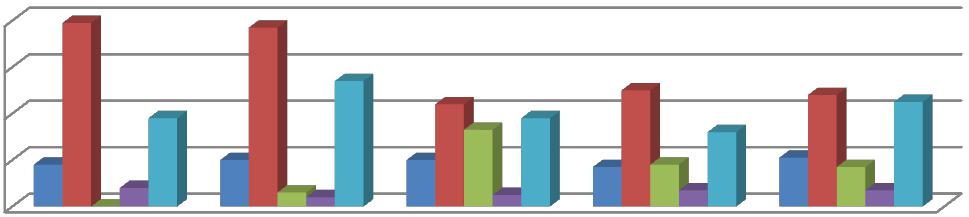 Вывод. Особой популярностью среди воспитанников школы пользуются спортивные клубы, секции, внеурочные мероприятия (48%), на втором месте-творческие кружки и занятия (45%), на третьем - музыкальное направление (21%), на четвертом- патриотические клубы, экологическое и культурологическое направление (17%), на пятом- техническое творчество (7%). На недостаточном, низком уровне остается техническое направление.Работа с родителями. Формы работы.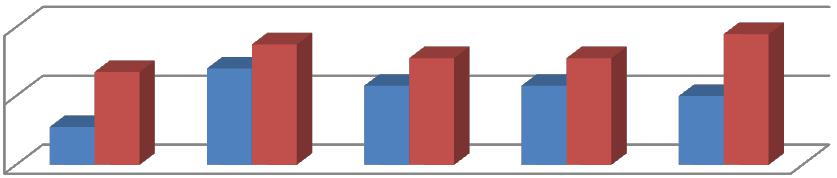 Вывод: в течение года родители выступали партнёрами в воспитании обучающихся школьников. В системе проводились родительские собра-ния (в каждом классе от 5 до 9 собраний в год), индивидуальные консультации проводились с семьями, состоящими на различных видах учётаконтроля, требующими внимания со стороны государства. На встречах с родителями разъяснялись их права, обязанности по содержанию, обучению и воспитанию детей; давались рекомендации о составлении режима дня для детей, как правильно готовить домашнее задание, как поощрять ребенка в семье, как разрешить конфликт с собственным ребенком, чем заняться после школы. Также распространялись памятки по безопасности детей, проводились консультации по сбору документов на питание и отдых детей.Количество рейдов в семьи - на низком уровне, в связи с уменьшением числа детей, оставшихся без попечения родителей и отсутствием се-мей, оказавшимся в ТСЖ. В течение года родители привлекались к вечернему патрулированию посёлка, с нарушителями-школьниками и ихродителями велась профилактическая беседа с привлечением социальных партнёров (специалистов администрации, социальной защиты, участ-ковым инспектором и др.)Изучение удовлетворённости родителей работой школы в 2017-2018 учебном году.В анкетировании приняли участие – 365 родителей/ законных представителей детей 1-11- х классов.Выводы: мониторинг изучения удовлетворенности родителей образовательными услугами показал, что большинство родителей - 82% удовле-творены обеспеченностью и благоустройством ОУ, качеством образования удовлетворены 89% родителей. Общий показатель удовлетворенно-сти родителей качеством образования и обеспеченностью школы - 85,5%.Таким образом, воспитательная деятельность школы строилась на основе учебных и воспитательных программ, общешкольного комплексного воспитательного плана, основой которого были направления, способствующие гармоничному развитию воспитанника, раскрытию его интел-лектуальных, духовных и личностных качеств. Для достижения целей администрацией школы были созданы условия в целях личностно-ориентированного образования школьника, способствующие его разностороннему развитию. Организация и проведение воспитательных меро-приятий осуществлялись, исходя из интересов, интеллектуальных и физических возможностей учащихся, что обеспечивало реализацию лично-стно-ориентированного подхода при одновременном обеспечении массовости мероприятий. Все аспекты воспитательной работы позволили учащимся ярко и неординарно проявить свои творческие способности.VII. Результаты работы библиотеки.Пополнение фонда библиотеки в 2018-2019 учебном годуКонтрольные показатели на 01.06.2018г.2018-2019годуУчебный фонд библиотеки обновлен на 20%, 88% используемых учебников не превышают год выпуска 5 лет;80-90% учащихся обеспечены бесплатными учебниками, соответствующими Федеральному перечню;художественной литературой в последние годы не обновлялся;фонд библиотеки укомплектован в полном объеме УМК для ведения уроков «Основы исламской культуры» для 4-го класса, методическими материалами.Необходимо:провести инвентаризацию фонда художественной литературы;провести списание устаревших учебников;укомплектовать фонд библиотеки электронными учебниками;Материально-техническое обеспечение учебно-воспитательного процесса.условиях реализации национального проекта «Образование», а также тесного сотрудничества в социуме с: администрацией сельского поселения, администрацией Зубутли и Миатлинский, спонсорской родительской помощи - из года в год совершенствуется материально-техническая база. Школа оснащена современным оборудованием.Проблема: обслуживание компьютеров, электронной техники и слабая скорость Интернета для участия в онлайн-конференциях, вебинарах, конкурсах и других мероприятиях.Выводы: ежегодно администрацией школы приобретается новое современное оборудование. Материально-техническая база школы - на долж-ном уровне, что даёт возможность и педагогам и обучающимся школьникам качественно и плодотворно трудиться. В школе поддерживается порядок и уют. В этом году завершен капитальный ремонт наружной стороны школы, произведен косметический ремонт внутренней террито-рии школы. Библиотека оснащена всем необходимым: компьютерами, множительной техникой, проведен Интернет, полностью заменена ме-бель, приобретены необходимые учебники для обучения школьников (на 100%).Задачи на 2019-2020 учебный год:совершенствовать методическую работу: обучать педагогов внутри школы, оказывать им действенную помощь в улучшении организа-ции образовательного процесса, в обобщении и внедрении передового педагогического опыта, в повышение теоретического уровня и педагогической квалификации через открытые уроки, консультации, неформальный характер взаимодействия;продолжить работу по реализации ФГОС, наращивать опыт практических умений по преподаванию предметов по ФГОС, по внедрению адаптированных программ для детей с ОВЗ;создать необходимые условия для внедрения инноваций в УВП, реализации образовательной программы, программы развития школы;разработать  нормативную правовую базу, необходимый перечень документов по организации платных дополнительных услуг;активизировать работу учителей над темами самообразования;совершенствовать систему работы и поддержки одаренных учащихся;вести целенаправленную и планомерную работу по подготовке учащихся к олимпиадам, ВПР и РДР с последующим анализом результа-тов;совершенствовать систему мониторинга и диагностики успешности образования, уровня профессиональной компетентности и методи-ческой подготовки педагогов;обеспечить методическое сопровождение работы с молодыми и вновь принятыми специалистами.Перспективы и планы развития на 2019-2020 учебный год.Внедрение новых  государственных  образовательных  стандартов на второй  ступени  образования  (5-9 классы).Сотрудничество с другими школами района», в качестве «школы-спутника» по реализации совместного плана работы с институтом Тахо-годи.Поиск и внедрение  эффективных современных  педагогических  технологий  в образовательный  процесс.4.	Укрепление и модернизация  материально-технической  базы школы в соответствии  с современными  требованиями.Работа по расширению образовательного пространства (организация участия обучающихся в конкурсах, олимпиадах, включение мотивированных и одаренных детей в систему дистанционного обучения и т.п.).Дальнейшее участие в процедуре оценки качества начального общего и основного общего образования (форма - всероссийские провероч-ные работы, региональные диагностические работы).Качественная подготовка обучающихся к сдаче ЕГЭ ОГЭ.№ п/пДолжностьКоличество1.Руководитель (директор)12.Заместитель директора по учебно-воспитательной работе33.Заместитель директора по воспитательной работе14.Заместитель директора по АХЧ15.Медицинский работник16.Заместитель директора по безопастности17.Социальный педагог18.Педагог-психолог19.10.Вожатая 111.Библиотекари212.классводы1613.Классные руководители 2314.ИТОГОПедагогический персонал96Технический персонал15Другие представители2чел.Количество работниковНаправления Название кружкаклассыКоличество часовИнтеллектуальное1.Шахматы1-41 Интеллектуальное2. Эрудит4б1Интеллектуальное3. Умники и умницы4а1Общекультурное 1. Страна этикета2. Разноцветный мир3а,б2б11Гуманитарное 1. Занимательная  грамматика4в,г1Художественно-эстетическое1. В гостях у сказки2. Ораторское мастерство3в,г2в11Проектная деятельность2а,г1Предметы                                классы12345678910111Русский язык12223322222литература22211113Родной язык11111124Химия115ОДНКНР16Биология1117Математика228ИД,КТНД110,50,5Предпроф.подг (история,общество, биология, география)1Профессион.подготовка11Итого 35546633677С 14-15 лет0С 16-17 лет0Кол-во правонарушений в этом учебном годуКол-во правонарушений в этом учебном годуКол-во правонарушений в этом учебном годуКол-во правонарушений в этом учебном годуКол-во правонарушений в этом учебном году000Кол-во преступлений в учебном году   0Кол-во преступлений в учебном году   0Кол-во преступлений в учебном году   0Кол-во преступлений в учебном году   0Кол-во преступлений в учебном году   0Кол-во уч-ся, проживающих в (детском доме/ интернате)  0Кол-во уч-ся, проживающих в (детском доме/ интернате)  0Кол-во уч-ся, проживающих в (детском доме/ интернате)  0Кол-во уч-ся, проживающих в (детском доме/ интернате)  0Кол-во уч-ся, проживающих в (детском доме/ интернате)  0Кол-во уч-ся, проживающих в (детском доме/ интернате)  0Кол-во уч-ся, проживающих в (детском доме/ интернате)  0Кол-во уч-ся, проживающих в (детском доме/ интернате)  0Кол-во уч-ся, проживающих в (детском доме/ интернате)  0Кол-во уч-ся, проживающих в (детском доме/ интернате)  0Кол-во уч-ся, проживающих в (детском доме/ интернате)  0Кол-во уч-ся, проживающих в (детском доме/ интернате)  0Кол-во уч-ся, проживающих в (детском доме/ интернате)  0Кол-во уч-ся, проживающих в (детском доме/ интернате)  0Кол-во советов профилактики за учебный годКол-во советов профилактики за учебный годКол-во советов профилактики за учебный годКол-во советов профилактики за учебный годКол-во советов профилактики за учебный год444Кол-во учащихся, прошедших через Совет профилактики в этом учебном году  11Направления работы:-	Профилактическая работа с детьми, требующими внимания со стороны государства;-	Работа с родителями-	Пропаганда ЗОЖ-	Профилактика ПАВ, бродяжничества и правонарушений, ТСЖ, экстремизма и терроризма-	Работа школьного совета профилактики.Удалось:1.	качественно поработать с документацией.В течение года:• изучались личные дела обучающихся, первоклассников, вновь поступающих детей; • оформлялись документы (отчеты, справки, ходатайства);• велись различные виды учетов (регистрация справок малоимущих на питание, регистрация бесед и посещений семей, регистрация вы-бывающих документов);•  оформлялись отчеты по питанию.В	сентябре-октябре составлены списки по различных категориям семей:семей, находящихся в социально-опасном положении, многодетных, однодетных, неполных, опекунских, малоимущих. Выявлено, сколько в таких семьях проживает детей. А так же списки детей инвалидов. По мере необходимости в течение года списки сверялись и корректировались. Составлены социальные паспорта 1-11 классов, социальный паспорт школы; проводилась диагностическая работа в классах (анкетирования, опросы обучающихся, родителей).Решались вопросы организации питания обучающихся в школьной столовой.Оформлялись уголки здоровья с информационными листками; стенды по темам « Школьная форма», «Лето - время походов», «Безопасность в летние каникулы». Проводились тематические классные часы по охране здоровья, где обсуждались вопросы сохранения здоровья, гигиены, оп-рятности, чистоты.Все льготные категории детей в течение года получают 2-х разовое питание. В летний период 89% обучающихся выезжают за пределы посёлка, оставшиеся 11% отдыхают в другие сезоны, таким образом, в течение года отдыхают все 100 % учащихся.Заседания Совета профилактики проводились с привлечением социальных партнёров. В общей сложности проведено 9 заседаний, где рассмотрено 12 правонарушений.В	течение года с обучающимися проводились беседы «Мои каникулы», «Моя успеваемость», «Итоги полугодия», «Мои перспективы», «Мой внутренний мир», «Я и школа» и т.д. Основная цель данных бесед – составление перспективного плана работы с детьми, оказание им своевременной помощи и поддержки.Проводилась работа по профилактике вредных привычек.2.	Удалось  разнообразить формы работы с родителямиВ	течение года родители выступали партнёрами в воспитании учащихся. В системе проводились:	родительские собрания, рейды и консультации;	индивидуальные беседы;	опросы, анкетирования.Родители привлекались к вечернему патрулированию посёлка.3.	Удалось расширить работу по профилактике ПАВ, пропаганде ЗОЖВ отчетный период был проведен ряд профилактических мероприятий антинаркотического характера в отношении учащихся и их родителей. С учащимися 1-11 классов проводились классные часы, групповые беседы с привлечением специалистов ЦРБ на темы: «Нет – наркотикам», «Курить, здоровью вредить», «Да – спорту, курению – нет».В 7-11 классах проведено тестирование по теме «Психоактивные вещества». Употребляющих или склонных к употреблению психоак-тивных веществ не выявлено.Были оформлены стенды: «Жизнь – это наш выбор», «Не ошибись, выбирая свой путь». Совместно с социальными партнёрами школы проводились акции «Здоровым быть модно!», Да – спорту, курению – нет!».Мониторинг по профилактике ПАФ показал, что учащиеся осознают аморальность и пагубность вредных привычек и поддерживают меро-приятия направленные на профилактику этого антиобщественного явления. На сегодняшний день не зарегистрировано проявлений экстреми-стского характера, межнациональных конфликтов, отсутствуют неформальные организации несовершеннолетних. Проводилась системная ра-бота по интеграции и адаптации детей из семей мигрантов, учет и индивидуальная работа с данной категорией обучающихся.Общие выводы по работе:1.	план работы на 2018-2019 учебный год выполнен.2.	стабильным остается число детей-инвалидов, повысилось число детей из многодетных, снизилась численность детей из неполных семей.3.	в системе ведется профилактическая, коррекционная, просветительская работа с обучающимися и их  родителями.Кол-во учащихся, прошедших через Совет профилактики в этом учебном году  11Направления работы:-	Профилактическая работа с детьми, требующими внимания со стороны государства;-	Работа с родителями-	Пропаганда ЗОЖ-	Профилактика ПАВ, бродяжничества и правонарушений, ТСЖ, экстремизма и терроризма-	Работа школьного совета профилактики.Удалось:1.	качественно поработать с документацией.В течение года:• изучались личные дела обучающихся, первоклассников, вновь поступающих детей; • оформлялись документы (отчеты, справки, ходатайства);• велись различные виды учетов (регистрация справок малоимущих на питание, регистрация бесед и посещений семей, регистрация вы-бывающих документов);•  оформлялись отчеты по питанию.В	сентябре-октябре составлены списки по различных категориям семей:семей, находящихся в социально-опасном положении, многодетных, однодетных, неполных, опекунских, малоимущих. Выявлено, сколько в таких семьях проживает детей. А так же списки детей инвалидов. По мере необходимости в течение года списки сверялись и корректировались. Составлены социальные паспорта 1-11 классов, социальный паспорт школы; проводилась диагностическая работа в классах (анкетирования, опросы обучающихся, родителей).Решались вопросы организации питания обучающихся в школьной столовой.Оформлялись уголки здоровья с информационными листками; стенды по темам « Школьная форма», «Лето - время походов», «Безопасность в летние каникулы». Проводились тематические классные часы по охране здоровья, где обсуждались вопросы сохранения здоровья, гигиены, оп-рятности, чистоты.Все льготные категории детей в течение года получают 2-х разовое питание. В летний период 89% обучающихся выезжают за пределы посёлка, оставшиеся 11% отдыхают в другие сезоны, таким образом, в течение года отдыхают все 100 % учащихся.Заседания Совета профилактики проводились с привлечением социальных партнёров. В общей сложности проведено 9 заседаний, где рассмотрено 12 правонарушений.В	течение года с обучающимися проводились беседы «Мои каникулы», «Моя успеваемость», «Итоги полугодия», «Мои перспективы», «Мой внутренний мир», «Я и школа» и т.д. Основная цель данных бесед – составление перспективного плана работы с детьми, оказание им своевременной помощи и поддержки.Проводилась работа по профилактике вредных привычек.2.	Удалось  разнообразить формы работы с родителямиВ	течение года родители выступали партнёрами в воспитании учащихся. В системе проводились:	родительские собрания, рейды и консультации;	индивидуальные беседы;	опросы, анкетирования.Родители привлекались к вечернему патрулированию посёлка.3.	Удалось расширить работу по профилактике ПАВ, пропаганде ЗОЖВ отчетный период был проведен ряд профилактических мероприятий антинаркотического характера в отношении учащихся и их родителей. С учащимися 1-11 классов проводились классные часы, групповые беседы с привлечением специалистов ЦРБ на темы: «Нет – наркотикам», «Курить, здоровью вредить», «Да – спорту, курению – нет».В 7-11 классах проведено тестирование по теме «Психоактивные вещества». Употребляющих или склонных к употреблению психоак-тивных веществ не выявлено.Были оформлены стенды: «Жизнь – это наш выбор», «Не ошибись, выбирая свой путь». Совместно с социальными партнёрами школы проводились акции «Здоровым быть модно!», Да – спорту, курению – нет!».Мониторинг по профилактике ПАФ показал, что учащиеся осознают аморальность и пагубность вредных привычек и поддерживают меро-приятия направленные на профилактику этого антиобщественного явления. На сегодняшний день не зарегистрировано проявлений экстреми-стского характера, межнациональных конфликтов, отсутствуют неформальные организации несовершеннолетних. Проводилась системная ра-бота по интеграции и адаптации детей из семей мигрантов, учет и индивидуальная работа с данной категорией обучающихся.Общие выводы по работе:1.	план работы на 2018-2019 учебный год выполнен.2.	стабильным остается число детей-инвалидов, повысилось число детей из многодетных, снизилась численность детей из неполных семей.3.	в системе ведется профилактическая, коррекционная, просветительская работа с обучающимися и их  родителями.Кол-во учащихся, прошедших через Совет профилактики в этом учебном году  11Направления работы:-	Профилактическая работа с детьми, требующими внимания со стороны государства;-	Работа с родителями-	Пропаганда ЗОЖ-	Профилактика ПАВ, бродяжничества и правонарушений, ТСЖ, экстремизма и терроризма-	Работа школьного совета профилактики.Удалось:1.	качественно поработать с документацией.В течение года:• изучались личные дела обучающихся, первоклассников, вновь поступающих детей; • оформлялись документы (отчеты, справки, ходатайства);• велись различные виды учетов (регистрация справок малоимущих на питание, регистрация бесед и посещений семей, регистрация вы-бывающих документов);•  оформлялись отчеты по питанию.В	сентябре-октябре составлены списки по различных категориям семей:семей, находящихся в социально-опасном положении, многодетных, однодетных, неполных, опекунских, малоимущих. Выявлено, сколько в таких семьях проживает детей. А так же списки детей инвалидов. По мере необходимости в течение года списки сверялись и корректировались. Составлены социальные паспорта 1-11 классов, социальный паспорт школы; проводилась диагностическая работа в классах (анкетирования, опросы обучающихся, родителей).Решались вопросы организации питания обучающихся в школьной столовой.Оформлялись уголки здоровья с информационными листками; стенды по темам « Школьная форма», «Лето - время походов», «Безопасность в летние каникулы». Проводились тематические классные часы по охране здоровья, где обсуждались вопросы сохранения здоровья, гигиены, оп-рятности, чистоты.Все льготные категории детей в течение года получают 2-х разовое питание. В летний период 89% обучающихся выезжают за пределы посёлка, оставшиеся 11% отдыхают в другие сезоны, таким образом, в течение года отдыхают все 100 % учащихся.Заседания Совета профилактики проводились с привлечением социальных партнёров. В общей сложности проведено 9 заседаний, где рассмотрено 12 правонарушений.В	течение года с обучающимися проводились беседы «Мои каникулы», «Моя успеваемость», «Итоги полугодия», «Мои перспективы», «Мой внутренний мир», «Я и школа» и т.д. Основная цель данных бесед – составление перспективного плана работы с детьми, оказание им своевременной помощи и поддержки.Проводилась работа по профилактике вредных привычек.2.	Удалось  разнообразить формы работы с родителямиВ	течение года родители выступали партнёрами в воспитании учащихся. В системе проводились:	родительские собрания, рейды и консультации;	индивидуальные беседы;	опросы, анкетирования.Родители привлекались к вечернему патрулированию посёлка.3.	Удалось расширить работу по профилактике ПАВ, пропаганде ЗОЖВ отчетный период был проведен ряд профилактических мероприятий антинаркотического характера в отношении учащихся и их родителей. С учащимися 1-11 классов проводились классные часы, групповые беседы с привлечением специалистов ЦРБ на темы: «Нет – наркотикам», «Курить, здоровью вредить», «Да – спорту, курению – нет».В 7-11 классах проведено тестирование по теме «Психоактивные вещества». Употребляющих или склонных к употреблению психоак-тивных веществ не выявлено.Были оформлены стенды: «Жизнь – это наш выбор», «Не ошибись, выбирая свой путь». Совместно с социальными партнёрами школы проводились акции «Здоровым быть модно!», Да – спорту, курению – нет!».Мониторинг по профилактике ПАФ показал, что учащиеся осознают аморальность и пагубность вредных привычек и поддерживают меро-приятия направленные на профилактику этого антиобщественного явления. На сегодняшний день не зарегистрировано проявлений экстреми-стского характера, межнациональных конфликтов, отсутствуют неформальные организации несовершеннолетних. Проводилась системная ра-бота по интеграции и адаптации детей из семей мигрантов, учет и индивидуальная работа с данной категорией обучающихся.Общие выводы по работе:1.	план работы на 2018-2019 учебный год выполнен.2.	стабильным остается число детей-инвалидов, повысилось число детей из многодетных, снизилась численность детей из неполных семей.3.	в системе ведется профилактическая, коррекционная, просветительская работа с обучающимися и их  родителями.Кол-во учащихся, прошедших через Совет профилактики в этом учебном году  11Направления работы:-	Профилактическая работа с детьми, требующими внимания со стороны государства;-	Работа с родителями-	Пропаганда ЗОЖ-	Профилактика ПАВ, бродяжничества и правонарушений, ТСЖ, экстремизма и терроризма-	Работа школьного совета профилактики.Удалось:1.	качественно поработать с документацией.В течение года:• изучались личные дела обучающихся, первоклассников, вновь поступающих детей; • оформлялись документы (отчеты, справки, ходатайства);• велись различные виды учетов (регистрация справок малоимущих на питание, регистрация бесед и посещений семей, регистрация вы-бывающих документов);•  оформлялись отчеты по питанию.В	сентябре-октябре составлены списки по различных категориям семей:семей, находящихся в социально-опасном положении, многодетных, однодетных, неполных, опекунских, малоимущих. Выявлено, сколько в таких семьях проживает детей. А так же списки детей инвалидов. По мере необходимости в течение года списки сверялись и корректировались. Составлены социальные паспорта 1-11 классов, социальный паспорт школы; проводилась диагностическая работа в классах (анкетирования, опросы обучающихся, родителей).Решались вопросы организации питания обучающихся в школьной столовой.Оформлялись уголки здоровья с информационными листками; стенды по темам « Школьная форма», «Лето - время походов», «Безопасность в летние каникулы». Проводились тематические классные часы по охране здоровья, где обсуждались вопросы сохранения здоровья, гигиены, оп-рятности, чистоты.Все льготные категории детей в течение года получают 2-х разовое питание. В летний период 89% обучающихся выезжают за пределы посёлка, оставшиеся 11% отдыхают в другие сезоны, таким образом, в течение года отдыхают все 100 % учащихся.Заседания Совета профилактики проводились с привлечением социальных партнёров. В общей сложности проведено 9 заседаний, где рассмотрено 12 правонарушений.В	течение года с обучающимися проводились беседы «Мои каникулы», «Моя успеваемость», «Итоги полугодия», «Мои перспективы», «Мой внутренний мир», «Я и школа» и т.д. Основная цель данных бесед – составление перспективного плана работы с детьми, оказание им своевременной помощи и поддержки.Проводилась работа по профилактике вредных привычек.2.	Удалось  разнообразить формы работы с родителямиВ	течение года родители выступали партнёрами в воспитании учащихся. В системе проводились:	родительские собрания, рейды и консультации;	индивидуальные беседы;	опросы, анкетирования.Родители привлекались к вечернему патрулированию посёлка.3.	Удалось расширить работу по профилактике ПАВ, пропаганде ЗОЖВ отчетный период был проведен ряд профилактических мероприятий антинаркотического характера в отношении учащихся и их родителей. С учащимися 1-11 классов проводились классные часы, групповые беседы с привлечением специалистов ЦРБ на темы: «Нет – наркотикам», «Курить, здоровью вредить», «Да – спорту, курению – нет».В 7-11 классах проведено тестирование по теме «Психоактивные вещества». Употребляющих или склонных к употреблению психоак-тивных веществ не выявлено.Были оформлены стенды: «Жизнь – это наш выбор», «Не ошибись, выбирая свой путь». Совместно с социальными партнёрами школы проводились акции «Здоровым быть модно!», Да – спорту, курению – нет!».Мониторинг по профилактике ПАФ показал, что учащиеся осознают аморальность и пагубность вредных привычек и поддерживают меро-приятия направленные на профилактику этого антиобщественного явления. На сегодняшний день не зарегистрировано проявлений экстреми-стского характера, межнациональных конфликтов, отсутствуют неформальные организации несовершеннолетних. Проводилась системная ра-бота по интеграции и адаптации детей из семей мигрантов, учет и индивидуальная работа с данной категорией обучающихся.Общие выводы по работе:1.	план работы на 2018-2019 учебный год выполнен.2.	стабильным остается число детей-инвалидов, повысилось число детей из многодетных, снизилась численность детей из неполных семей.3.	в системе ведется профилактическая, коррекционная, просветительская работа с обучающимися и их  родителями.Кол-во учащихся, прошедших через Совет профилактики в этом учебном году  11Направления работы:-	Профилактическая работа с детьми, требующими внимания со стороны государства;-	Работа с родителями-	Пропаганда ЗОЖ-	Профилактика ПАВ, бродяжничества и правонарушений, ТСЖ, экстремизма и терроризма-	Работа школьного совета профилактики.Удалось:1.	качественно поработать с документацией.В течение года:• изучались личные дела обучающихся, первоклассников, вновь поступающих детей; • оформлялись документы (отчеты, справки, ходатайства);• велись различные виды учетов (регистрация справок малоимущих на питание, регистрация бесед и посещений семей, регистрация вы-бывающих документов);•  оформлялись отчеты по питанию.В	сентябре-октябре составлены списки по различных категориям семей:семей, находящихся в социально-опасном положении, многодетных, однодетных, неполных, опекунских, малоимущих. Выявлено, сколько в таких семьях проживает детей. А так же списки детей инвалидов. По мере необходимости в течение года списки сверялись и корректировались. Составлены социальные паспорта 1-11 классов, социальный паспорт школы; проводилась диагностическая работа в классах (анкетирования, опросы обучающихся, родителей).Решались вопросы организации питания обучающихся в школьной столовой.Оформлялись уголки здоровья с информационными листками; стенды по темам « Школьная форма», «Лето - время походов», «Безопасность в летние каникулы». Проводились тематические классные часы по охране здоровья, где обсуждались вопросы сохранения здоровья, гигиены, оп-рятности, чистоты.Все льготные категории детей в течение года получают 2-х разовое питание. В летний период 89% обучающихся выезжают за пределы посёлка, оставшиеся 11% отдыхают в другие сезоны, таким образом, в течение года отдыхают все 100 % учащихся.Заседания Совета профилактики проводились с привлечением социальных партнёров. В общей сложности проведено 9 заседаний, где рассмотрено 12 правонарушений.В	течение года с обучающимися проводились беседы «Мои каникулы», «Моя успеваемость», «Итоги полугодия», «Мои перспективы», «Мой внутренний мир», «Я и школа» и т.д. Основная цель данных бесед – составление перспективного плана работы с детьми, оказание им своевременной помощи и поддержки.Проводилась работа по профилактике вредных привычек.2.	Удалось  разнообразить формы работы с родителямиВ	течение года родители выступали партнёрами в воспитании учащихся. В системе проводились:	родительские собрания, рейды и консультации;	индивидуальные беседы;	опросы, анкетирования.Родители привлекались к вечернему патрулированию посёлка.3.	Удалось расширить работу по профилактике ПАВ, пропаганде ЗОЖВ отчетный период был проведен ряд профилактических мероприятий антинаркотического характера в отношении учащихся и их родителей. С учащимися 1-11 классов проводились классные часы, групповые беседы с привлечением специалистов ЦРБ на темы: «Нет – наркотикам», «Курить, здоровью вредить», «Да – спорту, курению – нет».В 7-11 классах проведено тестирование по теме «Психоактивные вещества». Употребляющих или склонных к употреблению психоак-тивных веществ не выявлено.Были оформлены стенды: «Жизнь – это наш выбор», «Не ошибись, выбирая свой путь». Совместно с социальными партнёрами школы проводились акции «Здоровым быть модно!», Да – спорту, курению – нет!».Мониторинг по профилактике ПАФ показал, что учащиеся осознают аморальность и пагубность вредных привычек и поддерживают меро-приятия направленные на профилактику этого антиобщественного явления. На сегодняшний день не зарегистрировано проявлений экстреми-стского характера, межнациональных конфликтов, отсутствуют неформальные организации несовершеннолетних. Проводилась системная ра-бота по интеграции и адаптации детей из семей мигрантов, учет и индивидуальная работа с данной категорией обучающихся.Общие выводы по работе:1.	план работы на 2018-2019 учебный год выполнен.2.	стабильным остается число детей-инвалидов, повысилось число детей из многодетных, снизилась численность детей из неполных семей.3.	в системе ведется профилактическая, коррекционная, просветительская работа с обучающимися и их  родителями.Кол-во учащихся, прошедших через Совет профилактики в этом учебном году  11Направления работы:-	Профилактическая работа с детьми, требующими внимания со стороны государства;-	Работа с родителями-	Пропаганда ЗОЖ-	Профилактика ПАВ, бродяжничества и правонарушений, ТСЖ, экстремизма и терроризма-	Работа школьного совета профилактики.Удалось:1.	качественно поработать с документацией.В течение года:• изучались личные дела обучающихся, первоклассников, вновь поступающих детей; • оформлялись документы (отчеты, справки, ходатайства);• велись различные виды учетов (регистрация справок малоимущих на питание, регистрация бесед и посещений семей, регистрация вы-бывающих документов);•  оформлялись отчеты по питанию.В	сентябре-октябре составлены списки по различных категориям семей:семей, находящихся в социально-опасном положении, многодетных, однодетных, неполных, опекунских, малоимущих. Выявлено, сколько в таких семьях проживает детей. А так же списки детей инвалидов. По мере необходимости в течение года списки сверялись и корректировались. Составлены социальные паспорта 1-11 классов, социальный паспорт школы; проводилась диагностическая работа в классах (анкетирования, опросы обучающихся, родителей).Решались вопросы организации питания обучающихся в школьной столовой.Оформлялись уголки здоровья с информационными листками; стенды по темам « Школьная форма», «Лето - время походов», «Безопасность в летние каникулы». Проводились тематические классные часы по охране здоровья, где обсуждались вопросы сохранения здоровья, гигиены, оп-рятности, чистоты.Все льготные категории детей в течение года получают 2-х разовое питание. В летний период 89% обучающихся выезжают за пределы посёлка, оставшиеся 11% отдыхают в другие сезоны, таким образом, в течение года отдыхают все 100 % учащихся.Заседания Совета профилактики проводились с привлечением социальных партнёров. В общей сложности проведено 9 заседаний, где рассмотрено 12 правонарушений.В	течение года с обучающимися проводились беседы «Мои каникулы», «Моя успеваемость», «Итоги полугодия», «Мои перспективы», «Мой внутренний мир», «Я и школа» и т.д. Основная цель данных бесед – составление перспективного плана работы с детьми, оказание им своевременной помощи и поддержки.Проводилась работа по профилактике вредных привычек.2.	Удалось  разнообразить формы работы с родителямиВ	течение года родители выступали партнёрами в воспитании учащихся. В системе проводились:	родительские собрания, рейды и консультации;	индивидуальные беседы;	опросы, анкетирования.Родители привлекались к вечернему патрулированию посёлка.3.	Удалось расширить работу по профилактике ПАВ, пропаганде ЗОЖВ отчетный период был проведен ряд профилактических мероприятий антинаркотического характера в отношении учащихся и их родителей. С учащимися 1-11 классов проводились классные часы, групповые беседы с привлечением специалистов ЦРБ на темы: «Нет – наркотикам», «Курить, здоровью вредить», «Да – спорту, курению – нет».В 7-11 классах проведено тестирование по теме «Психоактивные вещества». Употребляющих или склонных к употреблению психоак-тивных веществ не выявлено.Были оформлены стенды: «Жизнь – это наш выбор», «Не ошибись, выбирая свой путь». Совместно с социальными партнёрами школы проводились акции «Здоровым быть модно!», Да – спорту, курению – нет!».Мониторинг по профилактике ПАФ показал, что учащиеся осознают аморальность и пагубность вредных привычек и поддерживают меро-приятия направленные на профилактику этого антиобщественного явления. На сегодняшний день не зарегистрировано проявлений экстреми-стского характера, межнациональных конфликтов, отсутствуют неформальные организации несовершеннолетних. Проводилась системная ра-бота по интеграции и адаптации детей из семей мигрантов, учет и индивидуальная работа с данной категорией обучающихся.Общие выводы по работе:1.	план работы на 2018-2019 учебный год выполнен.2.	стабильным остается число детей-инвалидов, повысилось число детей из многодетных, снизилась численность детей из неполных семей.3.	в системе ведется профилактическая, коррекционная, просветительская работа с обучающимися и их  родителями.Кол-во учащихся, прошедших через Совет профилактики в этом учебном году  11Направления работы:-	Профилактическая работа с детьми, требующими внимания со стороны государства;-	Работа с родителями-	Пропаганда ЗОЖ-	Профилактика ПАВ, бродяжничества и правонарушений, ТСЖ, экстремизма и терроризма-	Работа школьного совета профилактики.Удалось:1.	качественно поработать с документацией.В течение года:• изучались личные дела обучающихся, первоклассников, вновь поступающих детей; • оформлялись документы (отчеты, справки, ходатайства);• велись различные виды учетов (регистрация справок малоимущих на питание, регистрация бесед и посещений семей, регистрация вы-бывающих документов);•  оформлялись отчеты по питанию.В	сентябре-октябре составлены списки по различных категориям семей:семей, находящихся в социально-опасном положении, многодетных, однодетных, неполных, опекунских, малоимущих. Выявлено, сколько в таких семьях проживает детей. А так же списки детей инвалидов. По мере необходимости в течение года списки сверялись и корректировались. Составлены социальные паспорта 1-11 классов, социальный паспорт школы; проводилась диагностическая работа в классах (анкетирования, опросы обучающихся, родителей).Решались вопросы организации питания обучающихся в школьной столовой.Оформлялись уголки здоровья с информационными листками; стенды по темам « Школьная форма», «Лето - время походов», «Безопасность в летние каникулы». Проводились тематические классные часы по охране здоровья, где обсуждались вопросы сохранения здоровья, гигиены, оп-рятности, чистоты.Все льготные категории детей в течение года получают 2-х разовое питание. В летний период 89% обучающихся выезжают за пределы посёлка, оставшиеся 11% отдыхают в другие сезоны, таким образом, в течение года отдыхают все 100 % учащихся.Заседания Совета профилактики проводились с привлечением социальных партнёров. В общей сложности проведено 9 заседаний, где рассмотрено 12 правонарушений.В	течение года с обучающимися проводились беседы «Мои каникулы», «Моя успеваемость», «Итоги полугодия», «Мои перспективы», «Мой внутренний мир», «Я и школа» и т.д. Основная цель данных бесед – составление перспективного плана работы с детьми, оказание им своевременной помощи и поддержки.Проводилась работа по профилактике вредных привычек.2.	Удалось  разнообразить формы работы с родителямиВ	течение года родители выступали партнёрами в воспитании учащихся. В системе проводились:	родительские собрания, рейды и консультации;	индивидуальные беседы;	опросы, анкетирования.Родители привлекались к вечернему патрулированию посёлка.3.	Удалось расширить работу по профилактике ПАВ, пропаганде ЗОЖВ отчетный период был проведен ряд профилактических мероприятий антинаркотического характера в отношении учащихся и их родителей. С учащимися 1-11 классов проводились классные часы, групповые беседы с привлечением специалистов ЦРБ на темы: «Нет – наркотикам», «Курить, здоровью вредить», «Да – спорту, курению – нет».В 7-11 классах проведено тестирование по теме «Психоактивные вещества». Употребляющих или склонных к употреблению психоак-тивных веществ не выявлено.Были оформлены стенды: «Жизнь – это наш выбор», «Не ошибись, выбирая свой путь». Совместно с социальными партнёрами школы проводились акции «Здоровым быть модно!», Да – спорту, курению – нет!».Мониторинг по профилактике ПАФ показал, что учащиеся осознают аморальность и пагубность вредных привычек и поддерживают меро-приятия направленные на профилактику этого антиобщественного явления. На сегодняшний день не зарегистрировано проявлений экстреми-стского характера, межнациональных конфликтов, отсутствуют неформальные организации несовершеннолетних. Проводилась системная ра-бота по интеграции и адаптации детей из семей мигрантов, учет и индивидуальная работа с данной категорией обучающихся.Общие выводы по работе:1.	план работы на 2018-2019 учебный год выполнен.2.	стабильным остается число детей-инвалидов, повысилось число детей из многодетных, снизилась численность детей из неполных семей.3.	в системе ведется профилактическая, коррекционная, просветительская работа с обучающимися и их  родителями.Кол-во учащихся, прошедших через Совет профилактики в этом учебном году  11Направления работы:-	Профилактическая работа с детьми, требующими внимания со стороны государства;-	Работа с родителями-	Пропаганда ЗОЖ-	Профилактика ПАВ, бродяжничества и правонарушений, ТСЖ, экстремизма и терроризма-	Работа школьного совета профилактики.Удалось:1.	качественно поработать с документацией.В течение года:• изучались личные дела обучающихся, первоклассников, вновь поступающих детей; • оформлялись документы (отчеты, справки, ходатайства);• велись различные виды учетов (регистрация справок малоимущих на питание, регистрация бесед и посещений семей, регистрация вы-бывающих документов);•  оформлялись отчеты по питанию.В	сентябре-октябре составлены списки по различных категориям семей:семей, находящихся в социально-опасном положении, многодетных, однодетных, неполных, опекунских, малоимущих. Выявлено, сколько в таких семьях проживает детей. А так же списки детей инвалидов. По мере необходимости в течение года списки сверялись и корректировались. Составлены социальные паспорта 1-11 классов, социальный паспорт школы; проводилась диагностическая работа в классах (анкетирования, опросы обучающихся, родителей).Решались вопросы организации питания обучающихся в школьной столовой.Оформлялись уголки здоровья с информационными листками; стенды по темам « Школьная форма», «Лето - время походов», «Безопасность в летние каникулы». Проводились тематические классные часы по охране здоровья, где обсуждались вопросы сохранения здоровья, гигиены, оп-рятности, чистоты.Все льготные категории детей в течение года получают 2-х разовое питание. В летний период 89% обучающихся выезжают за пределы посёлка, оставшиеся 11% отдыхают в другие сезоны, таким образом, в течение года отдыхают все 100 % учащихся.Заседания Совета профилактики проводились с привлечением социальных партнёров. В общей сложности проведено 9 заседаний, где рассмотрено 12 правонарушений.В	течение года с обучающимися проводились беседы «Мои каникулы», «Моя успеваемость», «Итоги полугодия», «Мои перспективы», «Мой внутренний мир», «Я и школа» и т.д. Основная цель данных бесед – составление перспективного плана работы с детьми, оказание им своевременной помощи и поддержки.Проводилась работа по профилактике вредных привычек.2.	Удалось  разнообразить формы работы с родителямиВ	течение года родители выступали партнёрами в воспитании учащихся. В системе проводились:	родительские собрания, рейды и консультации;	индивидуальные беседы;	опросы, анкетирования.Родители привлекались к вечернему патрулированию посёлка.3.	Удалось расширить работу по профилактике ПАВ, пропаганде ЗОЖВ отчетный период был проведен ряд профилактических мероприятий антинаркотического характера в отношении учащихся и их родителей. С учащимися 1-11 классов проводились классные часы, групповые беседы с привлечением специалистов ЦРБ на темы: «Нет – наркотикам», «Курить, здоровью вредить», «Да – спорту, курению – нет».В 7-11 классах проведено тестирование по теме «Психоактивные вещества». Употребляющих или склонных к употреблению психоак-тивных веществ не выявлено.Были оформлены стенды: «Жизнь – это наш выбор», «Не ошибись, выбирая свой путь». Совместно с социальными партнёрами школы проводились акции «Здоровым быть модно!», Да – спорту, курению – нет!».Мониторинг по профилактике ПАФ показал, что учащиеся осознают аморальность и пагубность вредных привычек и поддерживают меро-приятия направленные на профилактику этого антиобщественного явления. На сегодняшний день не зарегистрировано проявлений экстреми-стского характера, межнациональных конфликтов, отсутствуют неформальные организации несовершеннолетних. Проводилась системная ра-бота по интеграции и адаптации детей из семей мигрантов, учет и индивидуальная работа с данной категорией обучающихся.Общие выводы по работе:1.	план работы на 2018-2019 учебный год выполнен.2.	стабильным остается число детей-инвалидов, повысилось число детей из многодетных, снизилась численность детей из неполных семей.3.	в системе ведется профилактическая, коррекционная, просветительская работа с обучающимися и их  родителями.Кол-во учащихся, прошедших через Совет профилактики в этом учебном году  11Направления работы:-	Профилактическая работа с детьми, требующими внимания со стороны государства;-	Работа с родителями-	Пропаганда ЗОЖ-	Профилактика ПАВ, бродяжничества и правонарушений, ТСЖ, экстремизма и терроризма-	Работа школьного совета профилактики.Удалось:1.	качественно поработать с документацией.В течение года:• изучались личные дела обучающихся, первоклассников, вновь поступающих детей; • оформлялись документы (отчеты, справки, ходатайства);• велись различные виды учетов (регистрация справок малоимущих на питание, регистрация бесед и посещений семей, регистрация вы-бывающих документов);•  оформлялись отчеты по питанию.В	сентябре-октябре составлены списки по различных категориям семей:семей, находящихся в социально-опасном положении, многодетных, однодетных, неполных, опекунских, малоимущих. Выявлено, сколько в таких семьях проживает детей. А так же списки детей инвалидов. По мере необходимости в течение года списки сверялись и корректировались. Составлены социальные паспорта 1-11 классов, социальный паспорт школы; проводилась диагностическая работа в классах (анкетирования, опросы обучающихся, родителей).Решались вопросы организации питания обучающихся в школьной столовой.Оформлялись уголки здоровья с информационными листками; стенды по темам « Школьная форма», «Лето - время походов», «Безопасность в летние каникулы». Проводились тематические классные часы по охране здоровья, где обсуждались вопросы сохранения здоровья, гигиены, оп-рятности, чистоты.Все льготные категории детей в течение года получают 2-х разовое питание. В летний период 89% обучающихся выезжают за пределы посёлка, оставшиеся 11% отдыхают в другие сезоны, таким образом, в течение года отдыхают все 100 % учащихся.Заседания Совета профилактики проводились с привлечением социальных партнёров. В общей сложности проведено 9 заседаний, где рассмотрено 12 правонарушений.В	течение года с обучающимися проводились беседы «Мои каникулы», «Моя успеваемость», «Итоги полугодия», «Мои перспективы», «Мой внутренний мир», «Я и школа» и т.д. Основная цель данных бесед – составление перспективного плана работы с детьми, оказание им своевременной помощи и поддержки.Проводилась работа по профилактике вредных привычек.2.	Удалось  разнообразить формы работы с родителямиВ	течение года родители выступали партнёрами в воспитании учащихся. В системе проводились:	родительские собрания, рейды и консультации;	индивидуальные беседы;	опросы, анкетирования.Родители привлекались к вечернему патрулированию посёлка.3.	Удалось расширить работу по профилактике ПАВ, пропаганде ЗОЖВ отчетный период был проведен ряд профилактических мероприятий антинаркотического характера в отношении учащихся и их родителей. С учащимися 1-11 классов проводились классные часы, групповые беседы с привлечением специалистов ЦРБ на темы: «Нет – наркотикам», «Курить, здоровью вредить», «Да – спорту, курению – нет».В 7-11 классах проведено тестирование по теме «Психоактивные вещества». Употребляющих или склонных к употреблению психоак-тивных веществ не выявлено.Были оформлены стенды: «Жизнь – это наш выбор», «Не ошибись, выбирая свой путь». Совместно с социальными партнёрами школы проводились акции «Здоровым быть модно!», Да – спорту, курению – нет!».Мониторинг по профилактике ПАФ показал, что учащиеся осознают аморальность и пагубность вредных привычек и поддерживают меро-приятия направленные на профилактику этого антиобщественного явления. На сегодняшний день не зарегистрировано проявлений экстреми-стского характера, межнациональных конфликтов, отсутствуют неформальные организации несовершеннолетних. Проводилась системная ра-бота по интеграции и адаптации детей из семей мигрантов, учет и индивидуальная работа с данной категорией обучающихся.Общие выводы по работе:1.	план работы на 2018-2019 учебный год выполнен.2.	стабильным остается число детей-инвалидов, повысилось число детей из многодетных, снизилась численность детей из неполных семей.3.	в системе ведется профилактическая, коррекционная, просветительская работа с обучающимися и их  родителями.Кол-во учащихся, прошедших через Совет профилактики в этом учебном году  11Направления работы:-	Профилактическая работа с детьми, требующими внимания со стороны государства;-	Работа с родителями-	Пропаганда ЗОЖ-	Профилактика ПАВ, бродяжничества и правонарушений, ТСЖ, экстремизма и терроризма-	Работа школьного совета профилактики.Удалось:1.	качественно поработать с документацией.В течение года:• изучались личные дела обучающихся, первоклассников, вновь поступающих детей; • оформлялись документы (отчеты, справки, ходатайства);• велись различные виды учетов (регистрация справок малоимущих на питание, регистрация бесед и посещений семей, регистрация вы-бывающих документов);•  оформлялись отчеты по питанию.В	сентябре-октябре составлены списки по различных категориям семей:семей, находящихся в социально-опасном положении, многодетных, однодетных, неполных, опекунских, малоимущих. Выявлено, сколько в таких семьях проживает детей. А так же списки детей инвалидов. По мере необходимости в течение года списки сверялись и корректировались. Составлены социальные паспорта 1-11 классов, социальный паспорт школы; проводилась диагностическая работа в классах (анкетирования, опросы обучающихся, родителей).Решались вопросы организации питания обучающихся в школьной столовой.Оформлялись уголки здоровья с информационными листками; стенды по темам « Школьная форма», «Лето - время походов», «Безопасность в летние каникулы». Проводились тематические классные часы по охране здоровья, где обсуждались вопросы сохранения здоровья, гигиены, оп-рятности, чистоты.Все льготные категории детей в течение года получают 2-х разовое питание. В летний период 89% обучающихся выезжают за пределы посёлка, оставшиеся 11% отдыхают в другие сезоны, таким образом, в течение года отдыхают все 100 % учащихся.Заседания Совета профилактики проводились с привлечением социальных партнёров. В общей сложности проведено 9 заседаний, где рассмотрено 12 правонарушений.В	течение года с обучающимися проводились беседы «Мои каникулы», «Моя успеваемость», «Итоги полугодия», «Мои перспективы», «Мой внутренний мир», «Я и школа» и т.д. Основная цель данных бесед – составление перспективного плана работы с детьми, оказание им своевременной помощи и поддержки.Проводилась работа по профилактике вредных привычек.2.	Удалось  разнообразить формы работы с родителямиВ	течение года родители выступали партнёрами в воспитании учащихся. В системе проводились:	родительские собрания, рейды и консультации;	индивидуальные беседы;	опросы, анкетирования.Родители привлекались к вечернему патрулированию посёлка.3.	Удалось расширить работу по профилактике ПАВ, пропаганде ЗОЖВ отчетный период был проведен ряд профилактических мероприятий антинаркотического характера в отношении учащихся и их родителей. С учащимися 1-11 классов проводились классные часы, групповые беседы с привлечением специалистов ЦРБ на темы: «Нет – наркотикам», «Курить, здоровью вредить», «Да – спорту, курению – нет».В 7-11 классах проведено тестирование по теме «Психоактивные вещества». Употребляющих или склонных к употреблению психоак-тивных веществ не выявлено.Были оформлены стенды: «Жизнь – это наш выбор», «Не ошибись, выбирая свой путь». Совместно с социальными партнёрами школы проводились акции «Здоровым быть модно!», Да – спорту, курению – нет!».Мониторинг по профилактике ПАФ показал, что учащиеся осознают аморальность и пагубность вредных привычек и поддерживают меро-приятия направленные на профилактику этого антиобщественного явления. На сегодняшний день не зарегистрировано проявлений экстреми-стского характера, межнациональных конфликтов, отсутствуют неформальные организации несовершеннолетних. Проводилась системная ра-бота по интеграции и адаптации детей из семей мигрантов, учет и индивидуальная работа с данной категорией обучающихся.Общие выводы по работе:1.	план работы на 2018-2019 учебный год выполнен.2.	стабильным остается число детей-инвалидов, повысилось число детей из многодетных, снизилась численность детей из неполных семей.3.	в системе ведется профилактическая, коррекционная, просветительская работа с обучающимися и их  родителями.Кол-во учащихся, прошедших через Совет профилактики в этом учебном году  11Направления работы:-	Профилактическая работа с детьми, требующими внимания со стороны государства;-	Работа с родителями-	Пропаганда ЗОЖ-	Профилактика ПАВ, бродяжничества и правонарушений, ТСЖ, экстремизма и терроризма-	Работа школьного совета профилактики.Удалось:1.	качественно поработать с документацией.В течение года:• изучались личные дела обучающихся, первоклассников, вновь поступающих детей; • оформлялись документы (отчеты, справки, ходатайства);• велись различные виды учетов (регистрация справок малоимущих на питание, регистрация бесед и посещений семей, регистрация вы-бывающих документов);•  оформлялись отчеты по питанию.В	сентябре-октябре составлены списки по различных категориям семей:семей, находящихся в социально-опасном положении, многодетных, однодетных, неполных, опекунских, малоимущих. Выявлено, сколько в таких семьях проживает детей. А так же списки детей инвалидов. По мере необходимости в течение года списки сверялись и корректировались. Составлены социальные паспорта 1-11 классов, социальный паспорт школы; проводилась диагностическая работа в классах (анкетирования, опросы обучающихся, родителей).Решались вопросы организации питания обучающихся в школьной столовой.Оформлялись уголки здоровья с информационными листками; стенды по темам « Школьная форма», «Лето - время походов», «Безопасность в летние каникулы». Проводились тематические классные часы по охране здоровья, где обсуждались вопросы сохранения здоровья, гигиены, оп-рятности, чистоты.Все льготные категории детей в течение года получают 2-х разовое питание. В летний период 89% обучающихся выезжают за пределы посёлка, оставшиеся 11% отдыхают в другие сезоны, таким образом, в течение года отдыхают все 100 % учащихся.Заседания Совета профилактики проводились с привлечением социальных партнёров. В общей сложности проведено 9 заседаний, где рассмотрено 12 правонарушений.В	течение года с обучающимися проводились беседы «Мои каникулы», «Моя успеваемость», «Итоги полугодия», «Мои перспективы», «Мой внутренний мир», «Я и школа» и т.д. Основная цель данных бесед – составление перспективного плана работы с детьми, оказание им своевременной помощи и поддержки.Проводилась работа по профилактике вредных привычек.2.	Удалось  разнообразить формы работы с родителямиВ	течение года родители выступали партнёрами в воспитании учащихся. В системе проводились:	родительские собрания, рейды и консультации;	индивидуальные беседы;	опросы, анкетирования.Родители привлекались к вечернему патрулированию посёлка.3.	Удалось расширить работу по профилактике ПАВ, пропаганде ЗОЖВ отчетный период был проведен ряд профилактических мероприятий антинаркотического характера в отношении учащихся и их родителей. С учащимися 1-11 классов проводились классные часы, групповые беседы с привлечением специалистов ЦРБ на темы: «Нет – наркотикам», «Курить, здоровью вредить», «Да – спорту, курению – нет».В 7-11 классах проведено тестирование по теме «Психоактивные вещества». Употребляющих или склонных к употреблению психоак-тивных веществ не выявлено.Были оформлены стенды: «Жизнь – это наш выбор», «Не ошибись, выбирая свой путь». Совместно с социальными партнёрами школы проводились акции «Здоровым быть модно!», Да – спорту, курению – нет!».Мониторинг по профилактике ПАФ показал, что учащиеся осознают аморальность и пагубность вредных привычек и поддерживают меро-приятия направленные на профилактику этого антиобщественного явления. На сегодняшний день не зарегистрировано проявлений экстреми-стского характера, межнациональных конфликтов, отсутствуют неформальные организации несовершеннолетних. Проводилась системная ра-бота по интеграции и адаптации детей из семей мигрантов, учет и индивидуальная работа с данной категорией обучающихся.Общие выводы по работе:1.	план работы на 2018-2019 учебный год выполнен.2.	стабильным остается число детей-инвалидов, повысилось число детей из многодетных, снизилась численность детей из неполных семей.3.	в системе ведется профилактическая, коррекционная, просветительская работа с обучающимися и их  родителями.Кол-во учащихся, прошедших через Совет профилактики в этом учебном году  11Направления работы:-	Профилактическая работа с детьми, требующими внимания со стороны государства;-	Работа с родителями-	Пропаганда ЗОЖ-	Профилактика ПАВ, бродяжничества и правонарушений, ТСЖ, экстремизма и терроризма-	Работа школьного совета профилактики.Удалось:1.	качественно поработать с документацией.В течение года:• изучались личные дела обучающихся, первоклассников, вновь поступающих детей; • оформлялись документы (отчеты, справки, ходатайства);• велись различные виды учетов (регистрация справок малоимущих на питание, регистрация бесед и посещений семей, регистрация вы-бывающих документов);•  оформлялись отчеты по питанию.В	сентябре-октябре составлены списки по различных категориям семей:семей, находящихся в социально-опасном положении, многодетных, однодетных, неполных, опекунских, малоимущих. Выявлено, сколько в таких семьях проживает детей. А так же списки детей инвалидов. По мере необходимости в течение года списки сверялись и корректировались. Составлены социальные паспорта 1-11 классов, социальный паспорт школы; проводилась диагностическая работа в классах (анкетирования, опросы обучающихся, родителей).Решались вопросы организации питания обучающихся в школьной столовой.Оформлялись уголки здоровья с информационными листками; стенды по темам « Школьная форма», «Лето - время походов», «Безопасность в летние каникулы». Проводились тематические классные часы по охране здоровья, где обсуждались вопросы сохранения здоровья, гигиены, оп-рятности, чистоты.Все льготные категории детей в течение года получают 2-х разовое питание. В летний период 89% обучающихся выезжают за пределы посёлка, оставшиеся 11% отдыхают в другие сезоны, таким образом, в течение года отдыхают все 100 % учащихся.Заседания Совета профилактики проводились с привлечением социальных партнёров. В общей сложности проведено 9 заседаний, где рассмотрено 12 правонарушений.В	течение года с обучающимися проводились беседы «Мои каникулы», «Моя успеваемость», «Итоги полугодия», «Мои перспективы», «Мой внутренний мир», «Я и школа» и т.д. Основная цель данных бесед – составление перспективного плана работы с детьми, оказание им своевременной помощи и поддержки.Проводилась работа по профилактике вредных привычек.2.	Удалось  разнообразить формы работы с родителямиВ	течение года родители выступали партнёрами в воспитании учащихся. В системе проводились:	родительские собрания, рейды и консультации;	индивидуальные беседы;	опросы, анкетирования.Родители привлекались к вечернему патрулированию посёлка.3.	Удалось расширить работу по профилактике ПАВ, пропаганде ЗОЖВ отчетный период был проведен ряд профилактических мероприятий антинаркотического характера в отношении учащихся и их родителей. С учащимися 1-11 классов проводились классные часы, групповые беседы с привлечением специалистов ЦРБ на темы: «Нет – наркотикам», «Курить, здоровью вредить», «Да – спорту, курению – нет».В 7-11 классах проведено тестирование по теме «Психоактивные вещества». Употребляющих или склонных к употреблению психоак-тивных веществ не выявлено.Были оформлены стенды: «Жизнь – это наш выбор», «Не ошибись, выбирая свой путь». Совместно с социальными партнёрами школы проводились акции «Здоровым быть модно!», Да – спорту, курению – нет!».Мониторинг по профилактике ПАФ показал, что учащиеся осознают аморальность и пагубность вредных привычек и поддерживают меро-приятия направленные на профилактику этого антиобщественного явления. На сегодняшний день не зарегистрировано проявлений экстреми-стского характера, межнациональных конфликтов, отсутствуют неформальные организации несовершеннолетних. Проводилась системная ра-бота по интеграции и адаптации детей из семей мигрантов, учет и индивидуальная работа с данной категорией обучающихся.Общие выводы по работе:1.	план работы на 2018-2019 учебный год выполнен.2.	стабильным остается число детей-инвалидов, повысилось число детей из многодетных, снизилась численность детей из неполных семей.3.	в системе ведется профилактическая, коррекционная, просветительская работа с обучающимися и их  родителями.Кол-во учащихся, прошедших через Совет профилактики в этом учебном году  11Направления работы:-	Профилактическая работа с детьми, требующими внимания со стороны государства;-	Работа с родителями-	Пропаганда ЗОЖ-	Профилактика ПАВ, бродяжничества и правонарушений, ТСЖ, экстремизма и терроризма-	Работа школьного совета профилактики.Удалось:1.	качественно поработать с документацией.В течение года:• изучались личные дела обучающихся, первоклассников, вновь поступающих детей; • оформлялись документы (отчеты, справки, ходатайства);• велись различные виды учетов (регистрация справок малоимущих на питание, регистрация бесед и посещений семей, регистрация вы-бывающих документов);•  оформлялись отчеты по питанию.В	сентябре-октябре составлены списки по различных категориям семей:семей, находящихся в социально-опасном положении, многодетных, однодетных, неполных, опекунских, малоимущих. Выявлено, сколько в таких семьях проживает детей. А так же списки детей инвалидов. По мере необходимости в течение года списки сверялись и корректировались. Составлены социальные паспорта 1-11 классов, социальный паспорт школы; проводилась диагностическая работа в классах (анкетирования, опросы обучающихся, родителей).Решались вопросы организации питания обучающихся в школьной столовой.Оформлялись уголки здоровья с информационными листками; стенды по темам « Школьная форма», «Лето - время походов», «Безопасность в летние каникулы». Проводились тематические классные часы по охране здоровья, где обсуждались вопросы сохранения здоровья, гигиены, оп-рятности, чистоты.Все льготные категории детей в течение года получают 2-х разовое питание. В летний период 89% обучающихся выезжают за пределы посёлка, оставшиеся 11% отдыхают в другие сезоны, таким образом, в течение года отдыхают все 100 % учащихся.Заседания Совета профилактики проводились с привлечением социальных партнёров. В общей сложности проведено 9 заседаний, где рассмотрено 12 правонарушений.В	течение года с обучающимися проводились беседы «Мои каникулы», «Моя успеваемость», «Итоги полугодия», «Мои перспективы», «Мой внутренний мир», «Я и школа» и т.д. Основная цель данных бесед – составление перспективного плана работы с детьми, оказание им своевременной помощи и поддержки.Проводилась работа по профилактике вредных привычек.2.	Удалось  разнообразить формы работы с родителямиВ	течение года родители выступали партнёрами в воспитании учащихся. В системе проводились:	родительские собрания, рейды и консультации;	индивидуальные беседы;	опросы, анкетирования.Родители привлекались к вечернему патрулированию посёлка.3.	Удалось расширить работу по профилактике ПАВ, пропаганде ЗОЖВ отчетный период был проведен ряд профилактических мероприятий антинаркотического характера в отношении учащихся и их родителей. С учащимися 1-11 классов проводились классные часы, групповые беседы с привлечением специалистов ЦРБ на темы: «Нет – наркотикам», «Курить, здоровью вредить», «Да – спорту, курению – нет».В 7-11 классах проведено тестирование по теме «Психоактивные вещества». Употребляющих или склонных к употреблению психоак-тивных веществ не выявлено.Были оформлены стенды: «Жизнь – это наш выбор», «Не ошибись, выбирая свой путь». Совместно с социальными партнёрами школы проводились акции «Здоровым быть модно!», Да – спорту, курению – нет!».Мониторинг по профилактике ПАФ показал, что учащиеся осознают аморальность и пагубность вредных привычек и поддерживают меро-приятия направленные на профилактику этого антиобщественного явления. На сегодняшний день не зарегистрировано проявлений экстреми-стского характера, межнациональных конфликтов, отсутствуют неформальные организации несовершеннолетних. Проводилась системная ра-бота по интеграции и адаптации детей из семей мигрантов, учет и индивидуальная работа с данной категорией обучающихся.Общие выводы по работе:1.	план работы на 2018-2019 учебный год выполнен.2.	стабильным остается число детей-инвалидов, повысилось число детей из многодетных, снизилась численность детей из неполных семей.3.	в системе ведется профилактическая, коррекционная, просветительская работа с обучающимися и их  родителями.Кол-во учащихся, прошедших через Совет профилактики в этом учебном году  11Направления работы:-	Профилактическая работа с детьми, требующими внимания со стороны государства;-	Работа с родителями-	Пропаганда ЗОЖ-	Профилактика ПАВ, бродяжничества и правонарушений, ТСЖ, экстремизма и терроризма-	Работа школьного совета профилактики.Удалось:1.	качественно поработать с документацией.В течение года:• изучались личные дела обучающихся, первоклассников, вновь поступающих детей; • оформлялись документы (отчеты, справки, ходатайства);• велись различные виды учетов (регистрация справок малоимущих на питание, регистрация бесед и посещений семей, регистрация вы-бывающих документов);•  оформлялись отчеты по питанию.В	сентябре-октябре составлены списки по различных категориям семей:семей, находящихся в социально-опасном положении, многодетных, однодетных, неполных, опекунских, малоимущих. Выявлено, сколько в таких семьях проживает детей. А так же списки детей инвалидов. По мере необходимости в течение года списки сверялись и корректировались. Составлены социальные паспорта 1-11 классов, социальный паспорт школы; проводилась диагностическая работа в классах (анкетирования, опросы обучающихся, родителей).Решались вопросы организации питания обучающихся в школьной столовой.Оформлялись уголки здоровья с информационными листками; стенды по темам « Школьная форма», «Лето - время походов», «Безопасность в летние каникулы». Проводились тематические классные часы по охране здоровья, где обсуждались вопросы сохранения здоровья, гигиены, оп-рятности, чистоты.Все льготные категории детей в течение года получают 2-х разовое питание. В летний период 89% обучающихся выезжают за пределы посёлка, оставшиеся 11% отдыхают в другие сезоны, таким образом, в течение года отдыхают все 100 % учащихся.Заседания Совета профилактики проводились с привлечением социальных партнёров. В общей сложности проведено 9 заседаний, где рассмотрено 12 правонарушений.В	течение года с обучающимися проводились беседы «Мои каникулы», «Моя успеваемость», «Итоги полугодия», «Мои перспективы», «Мой внутренний мир», «Я и школа» и т.д. Основная цель данных бесед – составление перспективного плана работы с детьми, оказание им своевременной помощи и поддержки.Проводилась работа по профилактике вредных привычек.2.	Удалось  разнообразить формы работы с родителямиВ	течение года родители выступали партнёрами в воспитании учащихся. В системе проводились:	родительские собрания, рейды и консультации;	индивидуальные беседы;	опросы, анкетирования.Родители привлекались к вечернему патрулированию посёлка.3.	Удалось расширить работу по профилактике ПАВ, пропаганде ЗОЖВ отчетный период был проведен ряд профилактических мероприятий антинаркотического характера в отношении учащихся и их родителей. С учащимися 1-11 классов проводились классные часы, групповые беседы с привлечением специалистов ЦРБ на темы: «Нет – наркотикам», «Курить, здоровью вредить», «Да – спорту, курению – нет».В 7-11 классах проведено тестирование по теме «Психоактивные вещества». Употребляющих или склонных к употреблению психоак-тивных веществ не выявлено.Были оформлены стенды: «Жизнь – это наш выбор», «Не ошибись, выбирая свой путь». Совместно с социальными партнёрами школы проводились акции «Здоровым быть модно!», Да – спорту, курению – нет!».Мониторинг по профилактике ПАФ показал, что учащиеся осознают аморальность и пагубность вредных привычек и поддерживают меро-приятия направленные на профилактику этого антиобщественного явления. На сегодняшний день не зарегистрировано проявлений экстреми-стского характера, межнациональных конфликтов, отсутствуют неформальные организации несовершеннолетних. Проводилась системная ра-бота по интеграции и адаптации детей из семей мигрантов, учет и индивидуальная работа с данной категорией обучающихся.Общие выводы по работе:1.	план работы на 2018-2019 учебный год выполнен.2.	стабильным остается число детей-инвалидов, повысилось число детей из многодетных, снизилась численность детей из неполных семей.3.	в системе ведется профилактическая, коррекционная, просветительская работа с обучающимися и их  родителями.Сохранность контингента обучающихся по годам.Сохранность контингента обучающихся по годам.Сохранность контингента обучающихся по годам.Сохранность контингента обучающихся по годам.Сохранность контингента обучающихся по годам.Сохранность контингента обучающихся по годам.Сохранность контингента обучающихся по годам.Сохранность контингента обучающихся по годам.Сохранность контингента обучающихся по годам.Сохранность контингента обучающихся по годам.Сохранность контингента обучающихся по годам.Сохранность контингента обучающихся по годам.Учебный годУчебный годУчебный годКол-во учащихся  на начало годаКол-во учащихся  на начало годаКол-во учащихся  на начало годаКол-во учащихся  на начало годаКол-во учащихся  на начало годаКол-во учащихся на конец года2016-20172016-20172016-20178578578578578578482017-20182017-20188308308308308308152018-20192018-2019832832832832832840Информация1 кл.2 кл.3 кл.4 кл.5 кл.6 кл.7 кл.8 кл.9 кл.10 кл.11 кл.ИнформацияУчащихся на8584948595808580913020829Учащихся наначало годана конец года8584948595808580913016826на конец годаОбщая-100%100%100%100%100%100%100%100%100%100%100%Общаяуспеваемость:на «5»-16181610511772на «5»на «4» и «5»-313733121619122234на «4» и «5»на «3»-на «3»на «2»------------на «2»% кач. по классу-85%88%47%26%26%35%24%28%43%36%% кач. по классуУчебный годв школев ССУЗах2017-20183036Доля выпускников 11 класса, продолжающих получать образованиеДоля выпускников 11 класса, продолжающих получать образованиеДоля выпускников 11 класса, продолжающих получать образованиеУчебный годв ВУЗыв ССУЗах2017-2018167Класскол-во обучающихсяуспеваемостькачествоНа «5»На «4» «5»185----284100%394100%88%28485100%47%27595100%261012680100%26%-516785100%35%-111988010024722ПредметКоличество обучающихся% выполнения% качества4 класс4 классРусский язык85100%67%Математика85100%72%Окружающий мир85100%90%5 класс5 классРусский язык9579%42%Математика9571%43%Биология9592%73%История9582%80%6 класс6 классРусский язык8079%50%География1692%44%11 класс11 классИстория2092%88%Наименование конкурсаРуководительУровень проведенияРезультатВсероссийский конкурс сочинений   	Исанова М.К.всероссийскийЮсупова Х.Д.                   1 местоВсероссийский литературный конкурсАпандиева Х.Х.ВсероссийскийОмаров А.-детская памятная медаль Факелпобедителя»Международный конкурс «Проза детям»Апандиева Х.Х.Омарова А.А.-диплом академии русской словестностиКонкурс научно-исследовательских работ «Литература России»Омарова А.М.Исаев Зубаир -2 место грамотаИманалиева З.М.Ахмедакаева Марьям-3 место грамотаОмарова А.М.Ахмедханова Мавлюдат-2 место грамотаII всероссийский творческий конкурс в номинации «Рисунок»Кумададаев А 1 место грамота«Лабиринты»Юсупов Устрахан 1 место грамотаВсероссийский конкурс  «Эссе» для школьников «История моей семьи»Республиканский конкурс лучшего чтеца на родных языкахПризер олимпиады по аврской литературыАбитуриент –ДГУ- 2019 по аварской лит.Беркиханова У.Г.Гасанова Мадина 3 место грамотаАбитуриент –ДГУ- 2019 по историиУмарова П.Н.Ахмедакаева М 3 место грамотаАбитуриент –ДГУ- 2019    по историиАбдуразакова З.Р.Бкиханова Р.-2 место грамотаАбитуриент –ДГУ- 2019 по аварской литературеУмарова З.Г.Халилова А 3 место грамотаРеспубликанская олимпиада по биологии «Белый Аист»Уцумиева А.Якубова А сертификат участникаРеспубликанский конкурс «Мы дружбой сильны»Абдулмуслимова С.КАбдулмуслимова М сертификат участникаРайонный конкурс «Юный краевед» обряд вызывания дождя Абдуразакова З..Мухуева Муъминат 1 место грамотаПервенство района по волейболуСултанмурадов Г.Н., Магомедова Х.Б.ПредметСреднийтестовый баллСреднийоценочный баллЭкзаменационная оценкасоответствуетгодовойЭкзаменационная оценкавыше годовойЭкзаменационная оценканиже годовойКачество обученностирусский язык31,44,225(38%)40(61%)1(2%)70 %математика16,24,337(56%)28(42%)1(2%)69 %ГодРусский языкРусский языкМатематикаМатематикаГодСреднийтестовый баллСреднийоценочный баллСреднийтестовый баллСреднийоценочный балл 2015 -  201631,14,115,63,6  2016-201731,624,215,64,12017-201831,44,216,24,3ПредметКоличество сдававшихУчительСреднийтестовый баллРусский язык29Иманалиева З.Г.Абдурахманова М.К. 56,3Математика (баз.)29Магомедов А.А.Гасанова Р.П.3,3Биология7Садикова З.А.40ЛитератураХимия7Угуева А.У.57,8История11Абдуразакова З.Р.41,2 Обществознание14Абдуразакова З.Р.45,3 ИКТПредметы2015 – 20162015 – 20162016-20172017-2018ПредметыСреднийтестовый баллСреднийтестовый баллСреднийтестовый баллСреднийтестовый баллРусский язык75,0 75,0 53,356,3Математика39,0 39,0 11,328,4Биология282836,640Литература42,742,748,00Физика34,634,6-0Химия       49,0       49,046,4457,8История34,334,339,041,2Обществознание        48.546,046,045,3ИКТ-20,520,50направлениеэтапинновациярезультатсоздание нового со-держания, эффектив-освоение,Введение шахматного образованияПриобретение неизвестныхных методов, форм,практическаяАпробирование нового учебника «Английский в фокусе», знаний. Качество обучения поорганизации обуче-реализация.предмету за год - 62%ния и воспитания;распространение пе-создание новогоРазработка и внедрение программ внеурочной деятельности: «Интел-Публикация программ, участиедагогического уме-продукталектика для малышей», «Сетевичок», «Юный географ», «Палитра»,в конкурсах, организованныхния«Межкультурная коммуникация», «Искусство общения», «Робототех-журналами «Педагог», «Аль-ника».манах педагога» и др.освоениеразработка и внедрение программ элективных курсов: Расширение, углубление зна-ний, выработка специфическихумений и навыковисследование полу-прохождение педагогами тестирования на уровень затруднений кКачественная сдача экзаменовчение новых знанийподготовке обучающихся к ГИА по предметам история, информатика,по данным предметамбиология, обществознание, физика.освоение,ведение курсов «Основы  исламской культуры в 4 классе, религиозного права» в 4-х классе, духовное и культурное разви-практическаяпредметов «Искусство», «МХК» в 10-11 классах, астрономия 10-11 кл, основы духовно-нравственной культуры народов России.тие детейреализацияреализация ФГОС НОО и ООО, участие в апробации процедурыположительная оценка уровняоценки качества начального общего и основного общего образования вподготовки школьников с уче-соответствии с ФГОСтом требования ФГОСОрганизация Клубной модели ученического соуправленияНеоднократные победителиконкурса на получение пре-мии главы администрации Бе-резовского района в номина-ции «Лучшая детская органи-зация»внедрение новейшихдиффузия,применение в образовательном процессе информационных техноло-Диплом «Школа цифровоготехнологийрутинизациягий, современных средств обучения, цифровых предметно-века»; Диплом школы, исполь-методических материалов.зующей электронные формыучебников.изменения впрактическаяЧеткое распределение обязанностей между членами коллектива, качест-школа является активным уча-управленииреализациявенная диагностика результатов труда и стимулирование. Соучастиестником Всероссийских, ре-администрации школы в работе школьного коллектива по обучению игиональных и районных кон-воспитанию детей. Создание должного психологического микроклима-курсов. 2014 г-диплом победи-та, творческой обстановки. Умение быстро принимать наиболее пра-теля межрегионального кон-вильные решения в условиях неопределенности.курса «100 престижных школСибири», (10 место в общемрейтинге); 2017 г - дипломлауреата конкурса «100 луч-ших школ России».Показатели в %ВысокийВыше среднегоСреднийНиже среднегоНизкийМетодика изучения уровня воспитанности167уч (24%)школьников252уч (32%)394уч (63%)--19уч.(34%)Вывод: доминирующим является уровень выше среднего.воспитанникиколичествовысокийсреднийнизкий1-11 классы832уч(74%)721уч.(52%)11уч(31%)0педагоги96чел(52%) из 23чел90 (92%)6(8%)0школа искусствшкола искусствшкола искусствшкола искусствшкола искусствспортивныепатриотическиепатриотическиепатриотическиепатриотическиетехническиетехническиетехническиетворческиетворческиетворческиетворческиешкола искусствшкола искусствшкола искусствшкола искусствшкола искусствспортивныепатриотическиепатриотическиепатриотическиепатриотическиетехническиетехническиетехническиетворческиетворческиетворческиетворческиешкола искусствшкола искусствшкола искусствшкола искусствшкола искусствспортивныепатриотическиепатриотическиепатриотическиепатриотическиетехническиетехническиетехническиетворческиетворческиетворческиетворческие79%79%79%77%80%80%80%54%50%50%50%48%48%48%45%80%80%80%54%50%50%50%48%48%48%45%60%60%60%54%44%44%50%50%50%48%48%48%45%60%60%60%38%38%44%44%38%50%50%50%48%48%48%45%60%60%60%38%38%44%44%38%50%50%50%48%48%48%45%60%60%60%38%38%44%44%38%45%40%40%40%38%38%33%33%38%32%32%32%21% 17%21% 17%21% 17%21% 17%21% 17%21% 17%40%40%40%18%18%18%8%20%20%20%17% 18%17% 18%17% 18%17% 18%17% 18%21% 17%21% 17%21% 17%21% 17%21% 17%21% 17%18%18%18%8%20%20%20%17% 18%17% 18%17% 18%17% 18%17% 18%21% 17%21% 17%21% 17%21% 17%21% 17%21% 17%20%20%20%8%6%4%5%5%5%7%7%7%7%20%20%20%0008%6%4%5%5%5%7%7%7%7%0000%0%0%0%0%0%2013-20142013-20142013-20142013-20142014-20152015-20162015-20162015-20162016-20172016-20172016-20172017-20182017-20182017-20182017-20182017-20182017-20182013-20142013-20142013-20142013-20142014-20152015-20162015-20162015-20162016-20172016-20172016-20172017-20182017-20182017-20182017-20182017-20182017-201835353838384035353131402828313140272727272727282823233123233140272727272727282823232323202020232323232020202020202011111111201111111120002013-2014   2014-2015   2015-2016   2016-2017   2017-20182013-2014   2014-2015   2015-2016   2016-2017   2017-20182013-2014   2014-2015   2015-2016   2016-2017   2017-20182013-2014   2014-2015   2015-2016   2016-2017   2017-20182013-2014   2014-2015   2015-2016   2016-2017   2017-20182013-2014   2014-2015   2015-2016   2016-2017   2017-20182013-2014   2014-2015   2015-2016   2016-2017   2017-20182013-2014   2014-2015   2015-2016   2016-2017   2017-20182013-2014   2014-2015   2015-2016   2016-2017   2017-20182013-2014   2014-2015   2015-2016   2016-2017   2017-20182013-2014   2014-2015   2015-2016   2016-2017   2017-20182013-2014   2014-2015   2015-2016   2016-2017   2017-20182013-2014   2014-2015   2015-2016   2016-2017   2017-20182013-2014   2014-2015   2015-2016   2016-2017   2017-20182013-2014   2014-2015   2015-2016   2016-2017   2017-20182013-2014   2014-2015   2015-2016   2016-2017   2017-20182013-2014   2014-2015   2015-2016   2016-2017   2017-20182013-2014   2014-2015   2015-2016   2016-2017   2017-20182013-2014   2014-2015   2015-2016   2016-2017   2017-20182013-2014   2014-2015   2015-2016   2016-2017   2017-20182013-2014   2014-2015   2015-2016   2016-2017   2017-20182013-2014   2014-2015   2015-2016   2016-2017   2017-20182013-2014   2014-2015   2015-2016   2016-2017   2017-20182013-2014   2014-2015   2015-2016   2016-2017   2017-20182013-2014   2014-2015   2015-2016   2016-2017   2017-20182013-2014   2014-2015   2015-2016   2016-2017   2017-20182013-2014   2014-2015   2015-2016   2016-2017   2017-20182013-2014   2014-2015   2015-2016   2016-2017   2017-20182013-2014   2014-2015   2015-2016   2016-2017   2017-20182013-2014   2014-2015   2015-2016   2016-2017   2017-20182013-2014   2014-2015   2015-2016   2016-2017   2017-20182013-2014   2014-2015   2015-2016   2016-2017   2017-20182013-2014   2014-2015   2015-2016   2016-2017   2017-20182013-2014   2014-2015   2015-2016   2016-2017   2017-20182013-2014   2014-2015   2015-2016   2016-2017   2017-20182013-2014   2014-2015   2015-2016   2016-2017   2017-2018родительские собранияродительские собранияродительские собранияродительские собранияродительские собранияиндивидуальные консультациииндивидуальные консультациииндивидуальные консультациииндивидуальные консультациииндивидуальные консультациииндивидуальные консультациииндивидуальные консультациииндивидуальные консультацииродительские собранияродительские собранияродительские собранияродительские собранияродительские собранияиндивидуальные консультациииндивидуальные консультациииндивидуальные консультациииндивидуальные консультациииндивидуальные консультациииндивидуальные консультациииндивидуальные консультациииндивидуальные консультацииродительские собранияродительские собранияродительские собранияродительские собранияродительские собранияиндивидуальные консультациииндивидуальные консультациииндивидуальные консультациииндивидуальные консультациииндивидуальные консультациииндивидуальные консультациииндивидуальные консультациииндивидуальные консультации№Критерии оценивания% удовлетворённости% удовлетворённости% удовлетворённостиОбщийп/п1- 4кл.5-7кл.8-11кл.показательОбеспеченность и благоустройство ОУОбеспеченность и благоустройство ОУОбеспеченность и благоустройство ОУ1.Обеспеченность школы учебниками85%89%99%82%2.Санитарно-гигиенические условия78%81%89%3.Обеспеченность учебных кабинетов мебелью77%75%90%4.Благоустройство школьной территории72%73%88%5.Организация школьного питания95%76%95%6.Безопасность пребывания77%70%92%7.Организация отдыха, оздоровления79%80%91%Общий показатель:77%77%92%Оценка качества образованияОценка качества образованияОценка качества образования1.Соответствие преподавания предметов требованиям времени93%87%93%89%2.Положительный характер взаимоотношений с учителями92%86%93%3.Положительный характер взаимоотношений между учениками92%87%95%4.Допустимый уровень учебной нагрузки82%79%92%5.Удовлетворённость качеством образования77%84%98%6.Удовлетворённость возможностью получения информации86%84%92%7.Удовлетворённость принятыми администрацией решениями96%88%92%8.Удовлетворённость компетентностью работников школы91%88%96%Общий показатель:89%85%93%ИТОГО:85,5%УчебникиХудожествен-Учебные  пособияСправочнаяCD / DVD /Подписка,ИтогоИтогоная литератураи методическаялитературааудио / видеофонд времен-литератураного храненияПополнение фонда за текущий2341------------1202461год2341------------1202461годхудожественнаметодическая лите-справоч-CD / DVD /фонд временного храненияОбщий фонд библиотекиучебникия литератураратура и учебные по-ная ли-аудио / видео(подписные издания, тес-собиятератураты, брошюры и т.д.)23616 экз.17360 экз.5459экз.91 экз.704экз.120 экз.экз.ВСЕГО ОБОРУДОВАНИЯВСЕГО ОБОРУДОВАНИЯ2012г.-2013г2013г.-2014г2014г-2015гна 2015г- 2016г2016-2017г2017-2018гмаймаймаймаймай(всего)Майполучено1КОМПЬЮТЕРОВ \ПК в комплекте2НОУТБУКОВ (МОБИЛЬНЫЕ КЛАССЫ)3СЕРВЕР4ИНТЕРАКТИВНАЯ ДОСКА5МУЛЬТИМЕДИЙНЫЙ ПРОЕКТОР6ПРИНТЕРЫ (ЦВЕТНЫЕ И Ч\БЕЛЫЕ)7СКАНЕР\НИЗКОПРОИЗВОДИТЕЛЬНЫЙ8МОДЕМ9ФАКС10МУЛЬТИМЕДИЙНАЯ УСТАНОВКА (проектор)11ВИДЕОКАМЕРА12ВИДЕОПЛЕЙЕР13ВИДЕОМАГНИТОФОН14ВИДЕОДВОЙКА15МУЗЫКАЛЬНЫЙ ЦЕНТР16ТЕЛЕВИЗОР, ПЛАЗМЕННЫЙ17ЦИФРОВОЙ ФОТОАППАРАТ\КАМЕРА18ЦИФРОВЫЕПРЕДМЕТНЫЕ ЛАБОРАТОРИИ19МАГНИТОФОН20ЭЛЕКТРОННЫЙ СТРЕЛКОВЫЙ ТИР21ПОЛОСА ПРЕПЯТСТВИЙ22АУДИОСИСТЕМА С ПОДСТАВКОЙ23РАДИОМИКРОФОН24ЭЛЕКТРОННЫЕ МИКШЕРЫ25ДОКУМЕНТ- КАМЕРЫ26КАБИНЕТ- БИБЛИОТЕКИ27ОТПАРИВАТЕЛЬ28ПЕЧЬ МИКРОВОЛНОВАЯ29ЦИФРОВОЕ ПИАНИНО30ТЕЛЕЖКА ДЛЯ ХРАНЕНИЯ НОУТБУКОВ31МИКРОФОН32АККУСТИЧЕСКАЯ СИСТЕМА+МИКШЕР33ВЕБКАМЕРА34РАДИОМИКРОФОН34ЦИФРОВОЙ МИКРОСКОП35МФУ36КОПИР37ТРЕНАЖЕР38ЛИНГОФОННЫЙ КАБИНЕТ39ДОСКИ ИНТЕРАКТИВНЫЕ40РАДИОСИСТЕМА-2 Д 8841ГРАФИЧЕСКАЯ СТАНЦИЯ42БЕГОВАЯ ДОРОЖКА43БРОЩУРОВЩИК44ВЕЛОТРЕНАЖЕР45ПОЛОСА ПРЕПЯТСТВИЙ46КОМПЛЕКТ ЛАБОРАТОРНОГО ОБОРУДОВАНИЯ ПОПРЕДМЕТАМ47ЛЫЖНЫЕ КОМПЛЕКТЫ48ШВЕЙНАЯ МАШИНА49ЛАМИНАТОР50МОРОЗИЛЬНЫЙ ЛАРЬ51МОРОЗИЛЬНАЯ КАМЕРА52КОНДИНЦИОНЕР53ХОЛОДИЛЬНИК/ ХОЛОДИЛЬНАЯ ВИТРИНА54ПРОЖЕКТОР ДЛЯ АКТОВОГО ЗАЛА55РАМКА МЕТАЛЛОИСКАТЕЛЯ56ТЕЛЕСКОП СТАЦИОНАРНЫЙ57КАНЦЕЛЯРИЯ, КАРТРИЖДИ, БУМАГА И ДР.58МЕБЕЛЬ: СТУЛЬЯ/СТОЛ КОМПЬЮТЕРНЫЙ/СТОЛЫ